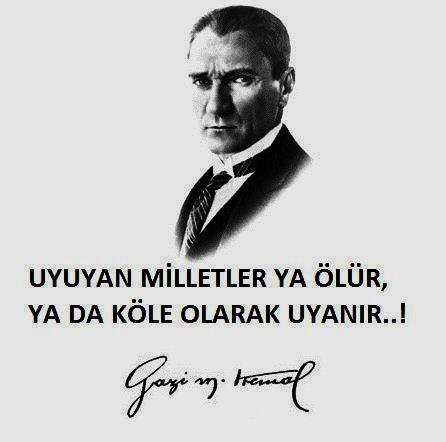 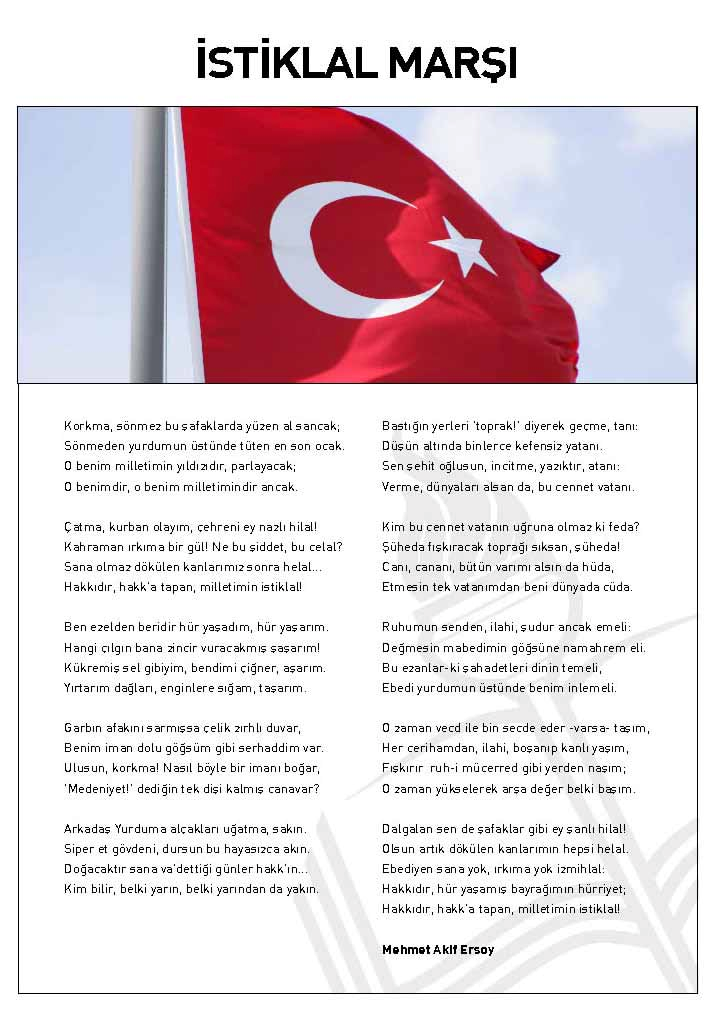 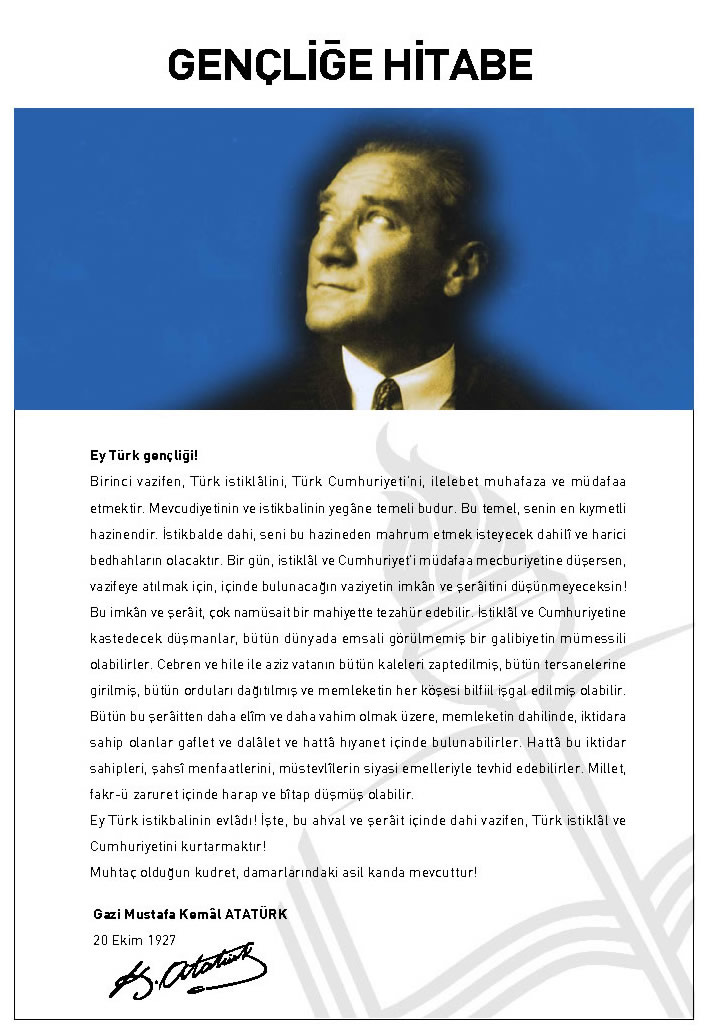 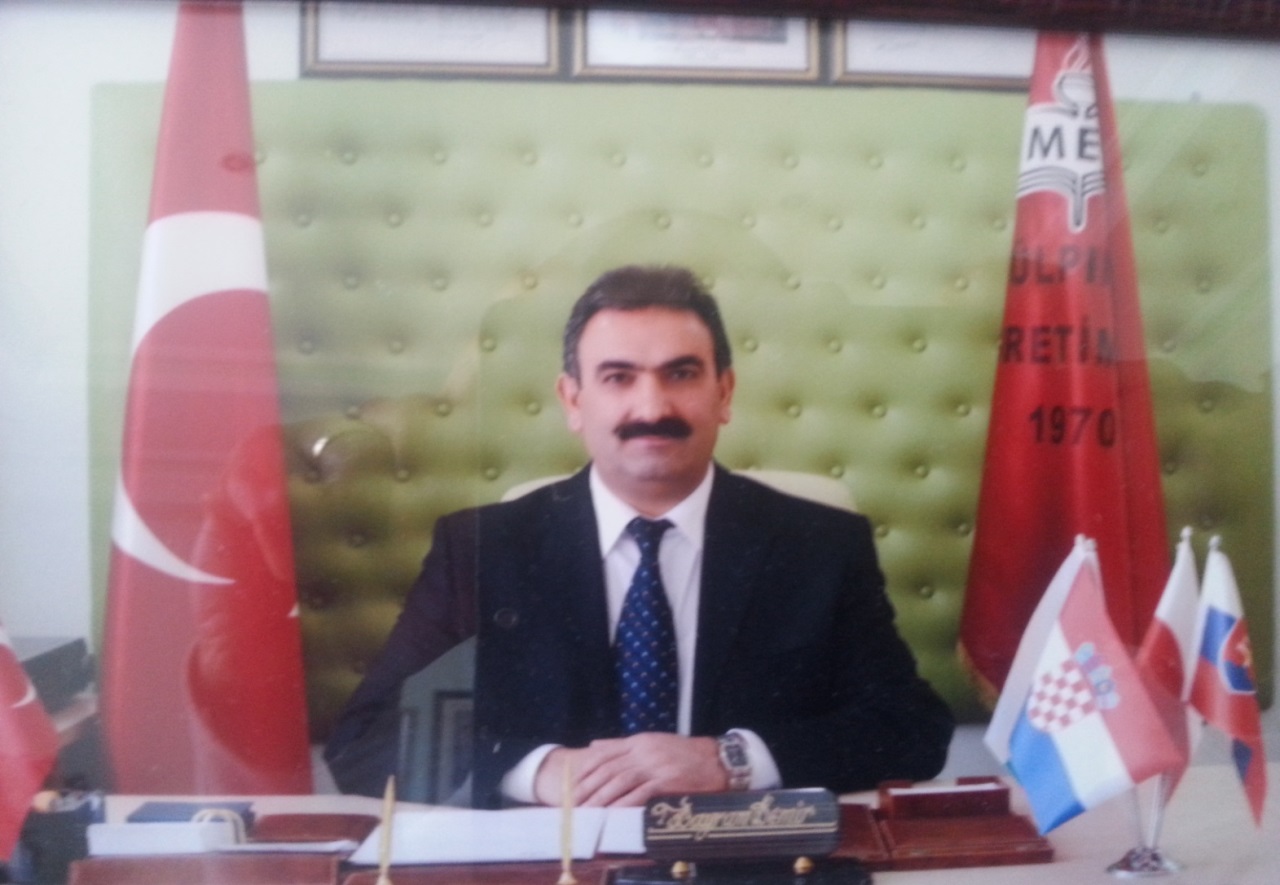                                                                    BAYRAM DEMİR                                                                   OKUL MÜDÜRÜBİRİNCİ BÖLÜM1.STRATEJİK PLANLAMA SÜRECİSTRATEJİK PLANIN AMACIB)    STRATEJİK PLANIN KAPSAMIMAÇ C) Planın Dayanağı(Stratejik Plan Referans Kaynakları) 2. Stratejik Planlama Çalışmaları:            5018 sayılı Kanun’da öngörülen ve stratejik plan hazırlamakla yükümlü kamu idarelerinin ve stratejik planlama sürecine ilişkin takvimin tespiti ile stratejik planların, kalkınma programları ve programlarla ilişkilendirilmesine yönelik usul ve esasların belirlenmesi amacıyla hazırlanan “Kamu İdarelerinde Stratejik Planlamaya İlişkin Usul ve Esaslar Hakkında Yönetmelik ”in (26.05.2006 tarihli ve 26179 sayılı Resmî Gazete) yayımlanmasını müteakiben Milli Eğitim Bakanlığı Strateji Geliştirme Başkanlığının 2013/26 nolu Genelgesi ile ikinci dönem stratejik planlama süreci oluşturulmuştur. .Okulumuzda ikinci stratejik planlama çalışmaları, 2015-2019 tarihli programın Ankara Milli Eğitim Müdürlüğü tarafından tüm ilçe milli eğitim müdürlükleri ile okul/kurumlara 04.12.2013 tarihli ve 2849925 sayılı yazısının duyurulmasıyla başlatılmıştır  2014 yılı Ocak ayı içerisinde Stratejik Planlama Çalışmaları kapsamında okul personelimiz içerisinden ‘’Stratejik Plan Üst Kurulu” ve “Stratejik Planlama Ekibi” kurulmuştur.             İlçe Milli Eğitim Müdürlüğümüz tarafından gönderilen Stratejik Planlama ile ilgili evraklar Stratejik Planlama ekibimiz tarafından incelenmiştir. Stratejik Planlama süreci hakkında ekip bilgilendirilmiştir.  Bu bilgilendirme ve değerlendirme toplantılarında yapılan anketler ve hedef kitleye yöneltilen sorularla mevcut durum ile ilgili veriler toplanmıştır. Öz değerlendirme anketleri, Misyon, Vizyon, Temel değerleri belirleme Formları okulumuz çalışanlarına ve diğer paydaşlarımıza verilerek değerlendirmeleri alınmıştır. Okulumuzun Stratejik Planına (2015-2019) Stratejik Plan Üst Kurulu ve Stratejik Planlama Ekibi tarafından, 10.03.2015 tarihinde son halini almıştır.                                                   Şekil 1: Gülpınar İlkokulu Stratejik Planlama Modeli  Stratejilerin Belirlenmesi;   Stratejik planlama ekibi tarafından, tüm iç ve dış paydaşların görüş ve önerileri bilimsel yöntemlerle analiz edilerek planlı bir çalışmayla stratejik plan hazırlanmıştır.   Bu çalışmalarda izlenen adımlar;1. Okulun var oluş nedeni (Misyon), ulaşmak istenilen nokta  (Vizyon) belirlenip okulumuzun tüm paydaşlarının görüşleri ve önerileri alındıktan sonra da Vizyona ulaşmak için gerekli olan stratejik amaçlar belirlendi. Stratejik amaçlar;a. Okul içinde ve faaliyetlerimiz kapsamında iyileştirilmesi, korunması veya önlem alınması gereken alanlarla ilgili olan stratejik amaçlar,b. Okul içinde ve faaliyetler kapsamında yapılması düşünülen yenilikler ve atılımlarla ilgili olan stratejik amaçlar,c. Yasalar kapsamında yapmak zorunda olduğumuz faaliyetlere ilişkin stratejik amaçlar olarak da ele alındı.2. Stratejik amaçların gerçekleştirilebilmesi için hedefler konuldu. Hedefler stratejik amaçla ilgili olarak belirlendi. Hedeflerin spesifik, ölçülebilir, ulaşılabilir, gerçekçi, zaman bağlı, sonuca odaklı, açık ve anlaşılabilir olmasına özen gösterildi.3. Hedeflere uygun belli bir amaca ve hedefe yönelen, başlı başına bir bütünlük oluşturan,  yönetilebilir, maliyetlendirilebilir faaliyetler belirlendi. Her bir faaliyet yazılırken; bu faaliyet “amacımıza ulaştırır mı” sorgulaması yapıldı.4. Hedeflerin/faaliyetlerin gerçekleştirilebilmesi için sorumlu ekipler ve zaman belirtildi.5. Faaliyetlerin başarısını ölçmek için performans göstergeleri tanımlandı.6. Strateji, alt hedefler ve faaliyet/projeler belirlenirken yasalar kapsamında yapmak zorunda olunan faaliyetler, paydaşların önerileri, çalışanların önerileri, önümüzdeki dönemde beklenen değişiklikler ve GZFT (SWOT) çalışması göz önünde bulunduruldu.7. GZFT çalışmasında ortaya çıkan zayıf yanlar iyileştirilmeye, tehditler bertaraf edilmeye; güçlü yanlar ve fırsatlar değerlendirilerek kurumun faaliyetlerinde fark yaratılmaya çalışıldı; önümüzdeki dönemlerde beklenen değişikliklere göre de önlemler alınmasına özen gösterildi.8. Strateji, Hedef ve Faaliyetler kesinleştikten sonra her bir faaliyet maliyetlendirilmesi yapıldı. Maliyeti hesaplanan her bir faaliyetler için kullanılacak kaynaklar belirtildi.  Maliyeti ve kaynağı hesaplanan her bir faaliyet/projenin toplamları hesaplanarak bütçeler ortaya çıkartıldı.   Çalışmalar gerçekleştirildikten sonra okulumuzun 2015-2019 dönemi stratejik planına son halini vermek üzere İlçe Milli Eğitim Müdürlüğümüz Strateji Geliştirme Bölümüne resmi yazıyla gönderilerek görüş istenmiştir. Görüşleri doğrultusunda son düzenlemeler yapılarak plan taslağı son halini almış ve onaya sunulmuştur.2.STRATEJİK PLAN OLUŞUM ŞEMASISTRATEJİK PLAN	    İLÇE MEM                             İLÇE MEM DURUM                                                   GRUP ÇALIŞMASI                                       ÖNERİLERİ                                    ANALİZİÜST POLİTİKA	ALAN TARAMASIBELGELERİ	Şekil 2: Stratejik Plan Oluşum ŞemasıMEVCUT DURUM ANALİZİ1. Tarihsel Gelişim        Gülpınar Mahallesi halkının isteği ile1966 yılı Mayıs ayında başlayan okul inşaatı, 2 Ocak1970 tarihinde bitirilerek hizmete girmiştir. İlk kez 5 derslikli olarak hizmete giren ilkokul , “Güneşevler ilkokulu” adı altında eğitim - öğretime başlamıştır. İlk yapılan binada 5 derslik, müdür odası, öğretmenler odası, spor salonu ve araç gereç odası bulunmaktaydı.Zamanla artan ihtiyaca cevap veremeyen okul binasına ek olarak 4 yıl sonra bir bina daha yapılarak eski bina ile birleştirilmiş, derslik sayısı 14’ e ulaşmıştır. Okulun ilk açıldığı yıllarda ikili tedrisat olarak eğitim yapan okul bir ara üçlü tedrisata geçmiştir.Çevrede orta öğretim ihtiyacının gerekliliğinden dolayı 1975–1976 öğretim yılından itibaren 11 yıl süreyle “Hacıbayram Ortaokulu ” adı altında ortaöğretim hizmeti sürdürülmesini gerektirmiştir.Hacıbayram Ortaokulu binasının yapılması ile okul binası yeniden 1987 yılından itibaren ilkokula devredilmiştir. Gülpınar İlköğretim Okulu olarak ve ikili öğretimle 1996–1997 öğretim yılına kadar devam etmiştir.1997–1998 öğretim yılında zorunlu ilköğretimin 8 yıl olması nedeniyle okulun adı “Gülpınar İlköğretim Okulu” olarak değiştirilmiştir.İlk yapılan binanın duvarlarında çatlaklar olması nedeniyle okul 2000 yılının Ocak ayında tekrar Hacıbayram İlköğretim okuluna taşınmış, eski bina yıkılarak yerine 14 derslikli yeni bina yapılmıştır. Diğer eski binanın onarılmasıyla birlikte 2001–2002 öğretim yılının başında okul yeni binasına taşınarak eğitim öğretime başlamıştır.GÜLPINAR  İLKOKULU’NUN BUGÜNKÜ DURUMU2012-2013 Eğitim Öğretim yılında 6287 Sayılı kanun gereği; 4+4+4 Eğitim sistemine geçilmesinden dolayı okul ilkokula dönüştürülmüş, 32 Sınıf öğretmeni, 4 branş öğretmeni, 4 anasınıfı öğretmeni,1 Müdür, , 2 Müdür Yardımcısı, 2 Memuru, ve 935 öğrencisiyle Eğitim Öğretimine devam etmektedir.   Okulumuz 8291 m2 arsa üzerinde 5975  metre kare bina alanında faaliyet göstermektedir. 2013-2014 Eğitim-öğretim yılı itibariyle okulumuz bünyesinde 18 derslik, 1 özel eğitim sınıfı,4 Ana sınıfı şubesi, 1 Müdür odası, , 2 Müdür Yardımcısı odası, 1 Öğretmenler odası, 1 Rehberlik odası, , 1 Okul Aile Birliği odası, 1 Çok amaçlı salon, 1 kütüphane 1 okul kantini mevcuttur.2014-2015 Eğitim- Öğretim yılında 935  öğrenci, 1 Müdür, 2 Müdür yardımcısı, 2 Rehber Öğretmen, 2 İngilizce, 1 Din Kültürü Ahlak Bilgisi öğretmeni, 4 Ana sınıfı öğretmeni, 5 sözleşmeli personeliyle Eğitim- Öğretime devam etmektedir. 05/12/2014 tarihi itibariyle Bayram DEMİR okulumuzda müdürlük görevine başlamıştır. Halen okulumuzda 18 derslik, 3 idare odası, rehberlik servisi odası, müstakil ana sınıfı, çok amaçlı salon ve fen bilgisi laboratuvarı mevcut olup eğitim-öğretimini sürdürmektedir.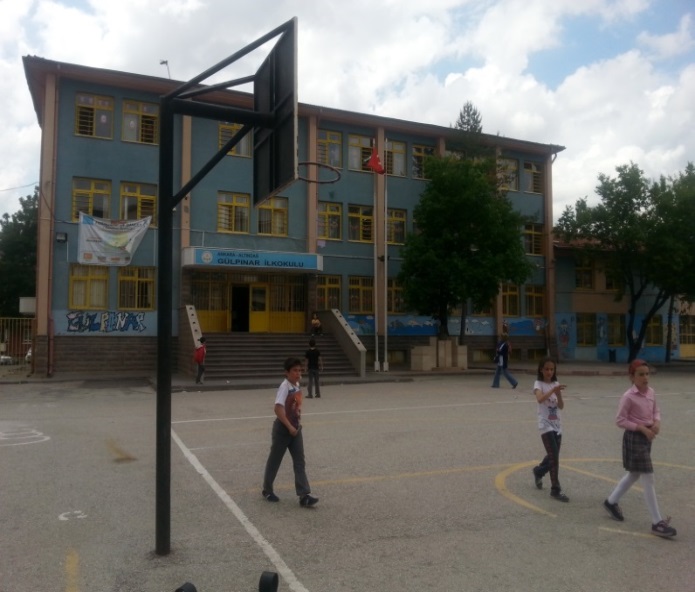 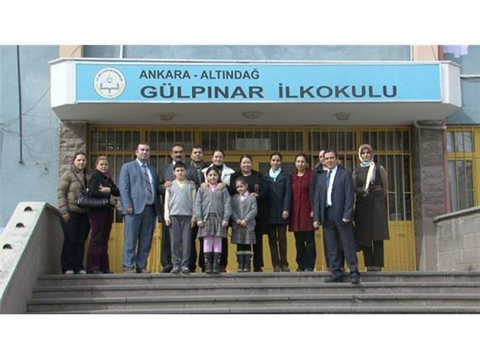 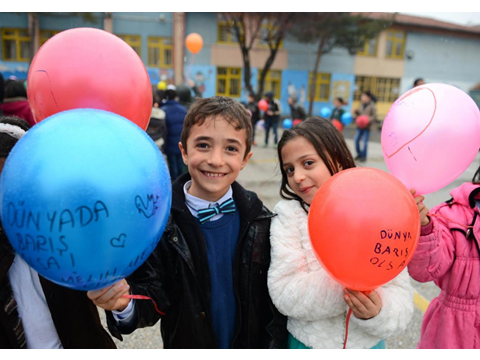 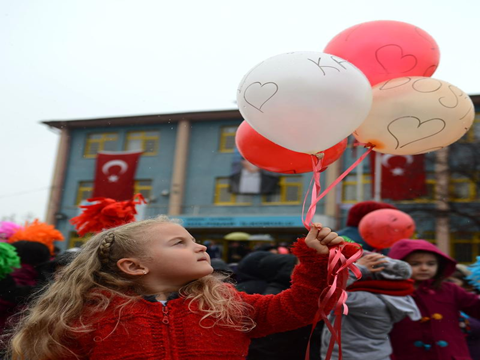 2.  YASAL YÜKÜMLÜLÜKLER VE MEVZUAT ANALİZİ       Bu bölümde okulumuza yüklenen görev ve sorumluluklar ile okulumuzun faaliyet alanlarını düzenleyen mevzuat incelenerek, yasal yükümlülükler ve mevzuat analizi listesi oluşturulmuştur. Yasal yükümlülükler ve mevzuat analizi sonuçları okulumuzun faaliyet alanlarının belirlenmesine ve misyonumuzun oluşturulmasına katkı sağlamıştır. Gülpınar  İlkokulu yasal yetki, görev ve sorumlulukları, başta T.C. Anayasası olmak üzere 1739 sayılı Milli Eğitim Temel Kanunu ve 652 sayılı Milli Eğitim Bakanlığının Teşkilat ve Görevleri Hakkında KHK hükümlerine dayanılarak 28471 sayılı Resmi Gazete ’de yayımlanan Milli Eğitim Bakanlığı İl ve İlçe Milli Eğitim Müdürlükleri Yönetmeliği esaslarına göre belirlenmektedir.Türkiye Cumhuriyeti Anayasası1739 Sayılı Milli Eğitim Temel Kanunu430 Sayılı Tevhidi-i Tedrisat Kanunu652 Sayılı MEB Teşkilat ve Görevleri Hakkında KHK222 Sayılı İlköğretim ve Eğitim Kanunu3.  FAALİYET ALANLARI VE HİZMETLER   Gülpınar İlkokulu Müdürlüğünün faaliyet alanları ve sunmuş olduğu hizmetler aşağıdaki başlıklarda toplanmıştır.Gülpınar İlkokulu Faaliyet Alanları	                                                                                             Kaynakça: MEM mevzuatı       Okulumuzda öğrencilerimizin kayıt, nakil, devam-devamsızlık, not, öğrenim belgesi düzenleme işlemleri e-okul yönetim bilgi sistemi üzerinden yapılmaktadır.   Öğretmenlerimizin özlük, derece-kademe, terfi, hizmet içi eğitim, maaş ve ek ders işlemleri mebbis ve kbs sistemleri üzerinden yapılmaktadır. Okulumuzun mali işlemleri ilgili yönetmeliklere uygun olarak yapılmaktadır.   Okulumuzun rehberlik anlayışı sadece öğrenci odaklı değildir. Okulumuzun donanımlı ve güçlü bir rehberlik servisi vardır. Rehber öğretmenimiz öğrenci ve velilere yönelik seminerler düzenlemekte, çeşitli anketler uygulamaktadır. Düzenli olarak veli görüşmeleri yapılmaktadır. Okulumuzda davranış problemi gözlemlenen sınıf ve öğrenciler güdülenerek olumlu davranış kazanmalarını sağlamak amaçlanmaktadır. Okulumuzda her hafta cuma günleri sınıflar gezilerek haftanın en temiz ve düzenli sınıfı seçilmekte, haftanın en temiz ve düzenli sınıfının tören saatinde duyurularak onure edilir.    Okulumuz İl ve İlçe Milli Eğitim Müdürlüğümüz tarafından düzenlenen sosyal, kültürel ve sportif yarışmalara katılmaktadır. Okulumuzda kültürel geziler, tiyatro, piknik, kermes gibi faaliyetler düzenlenmektedir. Yıl sonunda yapılan şenlik ve kermeslere tüm sınıflar ana sınıflarımız katılmaktadır. Okulumuzda öğretmenler tarafından kaynaştırma öğrencilere destek eğitimleri verilmektedir. Ayrıca velilerin isteği doğrultusunda, yetişkinlere yönelik olarak okuma-yazma kursları düzenlenmektedir. 4.  PAYDAŞ ANALİZİPAYDAŞ ANALİZİ VE GÖRÜŞLERGülpınar  İlkokulu Stratejik Planlama Ekibi olarak planımızın hazırlanması aşamasında katılımcı bir yapı oluşturmak için ilgili tarafların görüşlerinin alınması ve plana dahil edilmesi gerekli görülmüş ve bu amaçla paydaş analizi çalışması yapılmıştır. Ekibimiz tarafından iç ve dış paydaşlar belirlenmiş, bunların önceliklerinin tespiti yapılmıştır. Paydaş görüş ve beklentileri SWOT (GZFT)Analizi Formu, Çalışan Memnuniyeti Anketi, Öğrenci Memnuniyeti Anketi, Veli Anketi Formu kullanılmaktadır. Aynı zamanda öğretmenler kurulu toplantıları, Zümre toplantıları gibi toplantılarla görüş ve beklentiler tutanakla tespit edilmekte Okulumuz bünyesinde değerlendirilmektedir.   Milli Eğitim Bakanlığı, Kaymakamlık, İlçe Milli Eğitim Müdürlükleri, Okullar, Yöneticiler, Öğretmenler, Özel Öğretim Kurumları, Öğrenciler, Okul aile birlikleri, Memur ve Hizmetli, Belediye, İlçe Sağlık Müdürlüğü, Meslek odaları, Sendikalar, Vakıflar, Muhtarlıklar, Tarım İlçe Müdürlüğü, Sivil Savunma İl Müdürlüğü, Türk Telekom İlçe Müdürlüğü, Medya vb.Paydaş Analizi ve Sınıflamasında Kullanılan Kavramlara İlişkin Açıklamalar:Paydaş: Kurumun gerçekleştirdiği faaliyetlerden etkilenen taraflardır. Paydaşlar şu başlıklarda ele alınmaktadır.Lider: Kurumda herhangi bir kademede görev alan çalışanlar içerisinde liderlik özellikleri olan kişilerdir.Çalışan	:  Kurum çalışanlarıdır.Müşteri: Ürün, hizmet veya süreçten etkilenen veya satın alıp kullanan herkestir. İki çeşit müşteri vardır. Dış müşteriler; hizmet veren kuruma mensup olmayan, ancak ürün/hizmetten yararlanan veya ondan etkilenenlerdir. İç müşteriler; kurumda çalışanlardır.Temel Ortak: Kurumun faaliyetlerini gerçekleştirmek üzere kendi seçimine bağlı olmaksızın zorunlu olarak kurulmuş olan ortaklıklardır.(yapısal bağlılık gibi)Stratejik Ortak: Kurumun faaliyetlerini gerçekleştirmek üzere kendi seçimi üzerine kurduğu ortaklıklardır.Tedarikçi: Kurumun faaliyetlerini gerçekleştiren ihtiyaç duyduğu kaynakları temin eden kurum/kuruluşlardır.Ürün/Hizmet: Herhangi bir hizmet/üretim sürecinin çıktısıdır.                                                                                                                                                                   Tablo 1 :Paydaş analizi            Önceliklendirilen paydaşlar bu aşamada kapsamlı olarak değerlendirilir. Paydaşlar değerlendirilirken cevap aranabilecek sorular şunlardır:Paydaş, Okulun hangi faaliyeti/hizmeti ile ilgilidir?Paydaşın Okulun beklentileri nelerdir?Paydaş, Okulun faaliyetlerini/hizmetlerini ne şekilde etkilemektedir? (olumlu-olumsuz)Paydaşın Okulun etkileme gücü nedir?Paydaş, Okulun faaliyetlerinden/hizmetlerinden ne şekilde etkilenmektedir? (olumlu-olumsuz)Paydaş analizi kapsamında, Okulun sunduğu ürün/hizmetlerle bunlardan yararlananlar ilişkilendirilir. Böylece, hangi ürün/hizmetlerden kimlerin yararlandığı açık bir biçimde ortaya konulur.Ürün/Hizmet Tablosu, yararlanıcıların ilgili olduğu ürün/hizmetleri bir arada görebilmek ve her bir ürün/hizmetin hangi yararlanıcıları ilgilendirdiğini görselleştirebilmek için faydalı bir araçtır                                                                                                               Tablo 2:Paydaş önem etki matrisi5. Kurum İçi Analiz5.1. Örgütsel YapıOkulumuz ilk olarak 1970 yılında eğitim-öğretime başlamıştır. 2014-2015 Eğitim-öğretim yılı itibariyle okulumuz bünyesinde 16 derslik,1 özel eğitim sınıfı, 2 Ana sınıfı, 1 Müdür odası,  2 Müdür Yardımcısı odası, 1 Öğretmenler odası, 1 Rehberlik odası,  1 Okul Aile Birliği odası,  1 Çok Amaçlı salon, 1 kütüphane,1 kantin mevcuttur 2014-2015 Eğitim-öğretim yılında 935 öğrenci, 1 Müdür, 2 Müdür yardımcısı, 2 Rehber Öğretmen, 1 kadrolu  ,1 ücretli 2 Özel Eğitim Sınıfı öğretmeni, 1 ücretli 3 kadrolu 4 Ana sınıfı öğretmeni, 32 sınıf öğretmeni,1Din Kültürü ve Ahlak Bilgisi,2 İngilizce Öğretmeni olmak üzere toplam 43 öğretmeni, 2 Memur, ile eğitim-öğretime devam etmektedir.                                            Gülpınar İlkokulu Teşkilat Şeması                                                                                                                                          Şekil 3-Teşkilat ŞemasıOkulda Oluşturulan Birimler:Tablo 3:Okul birimleri tablosu5.2.İnsan Kaynakları2014 Yılı Kurumdaki Mevcut Yönetici Sayısı:Kurum Yöneticilerinin Eğitim Durumu:Kurum Yöneticilerinin Yaş İtibari ile dağılımı:İdari Personelin Hizmet Süresine İlişkin Bilgiler:                               2014 Yılı Kurumdaki Mevcut Öğretmen Sayısı:Öğretmenlerin Yaş İtibari ile dağılımı:Çalışanların Görev DağılımıOkul Rehberlik Hizmetleri:Destek Personele (Hizmetli- Memur) İlişkin Bilgiler:2014 Yılı Kurumdaki Mevcut Hizmetli/ Memur Sayısı:5.3. TEKNOLOJİK ALT YAPIOkulun Fiziki Altyapısı: 5.4. MALİ KAYNAKLAR    Okul/Kurum Gelir-Gider Tablosu: 5.5. İstatistikî Veriler	Öğrencilere İlişkin Bilgiler:Karşılaştırmalı Öğretmen/Öğrenci DurumuOkulumuzda Yapılan Kültürel Faaliyetlerin Gerçekleşme Sıklıkları:Okul Kütüphane Bilgileri:    Yerleşim Alanı ve Derslikler   Okulumuz 935 öğrenci kapasiteli olmasına rağmen 2316  m2 lik bir bahçe kullanım alanı mevcuttur. Bu durum özelikle öğrencilerimizin yoğunluğu nedeniyle bahçe alanı çok küçük kalmaktadır 18 derslik ile kapasitemiz de % 100 kullanılmaktadır6. Çevre Analizi6.1 PEST Analizi   Çevre analizinde; okulumuzu etkileyebilecek dışsal değişimler ve eğilimler değerlendirilmiştir. PEST Analizi faktörlerin incelenerek önemli ve hemen harekete geçilmesi gerekenleri tespit etmek ve bu faktörlerin, olumlu veya olumsuz kimleri etkilediğini ortaya çıkarmak için yapılan analizdir. Okulumuzda PEST Analizi, politik(siyasi), ekonomik, sosyal ve teknolojik faktörlerin incelenerek önemli ve hemen harekete geçirilmesi gerekenleri tespit etmek ve bu faktörlerin olumlu (fırsat) veya olumsuz (tehdit) etkilerini ortaya çıkarmak için yapılan bir analizdir. Politik, ekonomik, sosyal ve teknolojik değişimlerin sakıncalı(tehdit) taraflarından korunmak, avantajlı(fırsat)  taraflarından yararlanmaya çalışmaktır. Okulumuz politik, ekonomik, sosyal ve teknolojik alanlardaki çevre değişkenlerini değerlendirmiş, bu değişkenlerin okulun gelişimine nasıl katkı sağlayacağını ya da okul gelişimini nasıl engelleyeceğini belirlenmiştir.. Bunun yanı sıra okul gelişimini engelleyebilecek olan değişkenler ise tehdit olarak alınmış ve planlama yapılırken bu tehditler göz önünde bulundurulmuştur. Sosyal faktörler çevrenin sosyokültürel değerleri ve tutumları ile ilgilidir.   Bu değer ve tutumlar okulumuzun çalışanları ve hizmet sunduğu kesimler açısından önemlidir. Çünkü bu konular örgütün stratejik hedeflerini, amaçlarını etkileyebilir, kurum açısından bir fırsat ya da tehdit oluşturabilir. Sosyal açıdan çevre analizi yapılırken kurumun bulunduğu çevredeki yaşantı biçimi, halkın kültürel düzeyi, toplumsal gelenekler vb. konular dikkate alınmalı, bu konuların kurum açısından bir fırsat mı yoksa tehdit unsuru mu olduğu tespit edilmelidir. Teknolojik alandaki hızlı gelişmeler, telefon, radyo, televizyon ve internet gibi günümüz haberleşme araçları çevrede olup bitenlerden zamanında haberdar olma olanakları yanında, yazılı haberleşmenin ifade güçlüklerini ortadan kaldırmış, hatta birtakım olayları görerek anında izleyebilme olasılığını gerçekleştirmiş bulunmaktadır.    Herhangi bir haber, mesaj veya önemli bir olay, dünyanın herhangi bir yerine vakit geçirmeksizin çok çabuk ulaşmakta; dünyanın herhangi bir yerinden başka bir yere bilgi ve deneyim transferi gerçekleştirilebilmektedir. Bu durum bilimsel, teknik ve düşünsel alanlarda meydana gelen gelişmelerin iyi veya kötü sonuçlarıyla bütün dünyaya yayılmasını sağlamaktadır.Böylece, dünyada kişiler arası ilişkilerde olduğu kadar, grup ve uluslararası ilişkilerde de sosyokültürel yönden hızlı değişimler meydana gelmektedir. Bilimsel, teknik ve düşünseldeğişimler, eğitim ve öğretim alanındaki sistem ve yöntemleri de temelinden değişime zorlamaktadırPEST (ÇEVRE) ANALİZİ	ÜST POLİTİKA BELGELERİ	Başta 10. Kalkınma Planı olmak üzere üst politika belgelerindeki eğitim hedefleri, MEB, Ankara İl Milli Eğitim Müdürlüğü, ALTINDAĞ İlçe Milli Eğitim Müdürlüğü 2015-2019 Stratejik Planları'ndaki stratejik amaç ve hedefler birbiri ile karşılaştırılarak uyumlu hale getirilmiştir. Gülpınar  İlkokulu  stratejik plan hedefleri, üst politika belgelerindeki hedeflerin gerçekleştirilmesine katkıda bulunacak şekilde oluşturulmuştur7. GZFT (Güçlü Yönler, Zayıf Yönler, Fırsatlar, Tehditler) Analizi   Okulumuzun performansını etkileyecek iç ve dış stratejik konuları belirlemek ve bunları yönetebilmek amacıyla gerçekleştirilen durum analizi çalışması kapsamında Stratejik Planlama Ekibi tarafından GZFT Analizi yapılmıştır. İç paydaşlarla çalıştay tekniği ile iki aşamada gerçekleştirilen çalışmalar, dış paydaş mülakatları kapsamında elde edilen görüş ve öneriler ve Stratejik Planlama Ekibi tarafından GZFT Analizine temel girdiyi sağlamıştır. Paydaşlarla yapılan çalışmalar ile Stratejik Planlama Ekibi tarafından gerçekleştirilen diğer analizlerin birleştirilmesi neticesinde okulumuzun güçlü ve zayıf yanları, fırsat ve tehditlerini içeren uzun bir liste oluşturulmuştur. Analiz çerçevesinde ortaya konacak stratejik konuların daha gerçekçi ve ulaşılabilir bir çerçevede ele alınması amacıyla GZFT analizinde bir önceliklendirme yapılması kararlaştırılmıştır. Önceliklendirmede; bir yandan analizde yer alan hususların ağırlıklandırılması, diğer yandan Stratejik Planlama Ekibinin bilgi birikimi ve tecrübesi ışığında konuların önem derecesine göre sıralanması yöntemleri uygulanmıştır.    Fırsatlar, okulumuzun kontrolü dışında gerçekleşen ve okulumuza avantaj sağlaması muhtemel olan etkenler ya da durumlardır. Tehditler ise, okulumuzun kontrolü dışında gerçekleşen, olumsuz etkilerinin engellenmesi veya sınırlandırılması gereken unsurlardır.   Çevre analizinde; okulumuzu etkileyebilecek dışsal değişimler ve eğilimler değerlendirilmiştir.ÜÇÜNCÜ BÖLÜMGELECEĞE YÖNELİM8. Misyon, Vizyon, Temel Değerler   Karşılıklı etkileşime açık ve azami düzeyde katılımcılığın (paydaşlar) sağlandığı çalışmalar çerçevesinde, Okulumuzun misyonu (varoluş nedeni), vizyonu (geleceğe bakışı), ilke ve değerleri (iş yapış tarzları) ile güçlü ve gelişmeye açık alanları tespit edilmiştir.   Paydaş beklentilerinin çalışmaya yansıtılmasını sağlamak amacıyla farklı kademe ve birimlerde görev yapmakta olan kişilerin tespit edilmesine gayret gösterilmiştirMİSYON, VİZYON VE TEMEL DEĞERLER                                            VİZYON                                 EMİSYONAkademik mükemmeliyeti ararken; hedef belirlemenin ve sorumluluklarla başa çıkabilmenin yanı sıra; aktif, topluma katkı sağlayan ve hoşgörü sahibi bireyler yetiştirmek.9. Temalar, Stratejik Amaçlar, Stratejik Hedefler, Performans Göstergeleri, Faaliyet/Projeler ve Stratejiler/Maliyetlendirme   Stratejik amaçlar; Misyon, Vizyon, ilke ve değerlerle uyumlu, Misyonun yerine getirilmesine katkıda bulunacak ve mevcut durumdan gelecekteki arzu edilen duruma dönüşümü sağlayabilecek nitelikte, ulaşılmak istenen noktayı açık bir şekilde ifade eden ve stratejik planlama sürecinin sonraki aşamalarına rehberlik edecek şekilde stratejik konulara uygun olarak tespit edilmiştir. Hedeflerin tespitinde; paydaş beklentileri, konulara ilişkin alternatifler, mevcut durum analizi ve istatistikî verilerin varlığı ve verilere olan ihtiyaç göz önünde bulundurulmuştur. Stratejik planlama çalışmaları ile; kurumsal rol ve sorumluluklar çerçevesinde stratejinin operasyonlara dönüştürülmesi, hizmet birimleri arasında sinerji yaratılarak, tespit edilen stratejilerine yönlendirilmesi, bireysel stratejilerin kurumsal stratejiler ile ilişkilendirilerek bütünleştirilmesi, bir başka ifadeyle stratejik yönetimin sürekli bir süreç haline getirilmesi ve herkes tarafından benimsenmesinin sağlanması hedeflenmiştir.   Okulumuz Eğitim-Öğretim ve Sosyal-Kültürel Etkinlikler olmak üzere iki tema belirlemiştirTEMA I: EĞİTİM-ÖĞRETİMStratejik Amaç 1: Öğrencilerimizin akademik anlamda başarılarında artış sağlamak.Stratejik Hedef 1.1: Okulumuzun akademik başarısı oranını plan dönemi sonuna kadar % 10 arttırmak.Performans Göstergeleri/Hedefler:Faaliyet/Projeler ve Maliyetlendirme :	Strateji-1: Okulun akademik başarılarının geliştirilmesine yönelik faaliyetleri vardır. Okulda öğrencilerin akademik başarılarının geliştirilmesine yönelik faaliyetler düzenli olarak yürütülmektedir. Okul yönetimi tarafından öğrencileri motive edici çalışmalar yapılmaktadır.Stratejik Amaç 2: Öğrenci ve velilerimize kitap okuma alışkanlığını kazandırmak.Stratejik Hedef 2.1. : Eğitim-öğretim yılı içerisinde öğrencilerimizin ayda okuduğu ortalama kitap sayısını 1‘den, plan sonunda 3’e çıkarmak.Performans Göstergeleri/Hedefler:Faaliyet/Projeler ve Maliyetlendirme :Stratejik Hedef 2.2: Velilerimize eğitim-öğretim yılı içerisinde en az 2, plan sonunda en az 4 kitap okutmak.Performans Göstergeleri/HedeflerFaaliyet/Projeler ve Maliyetlendirme Strateji-2: Okulun kütüphanesi vardır. Okulda öğrenci ve velilere yönelik kitap okuma etkinlikleri düzenlenmektedir. Stratejik Amaç 3: Öğrencilere sağlıklı beslenme alışkanlığını kazandırmak.Stratejik Hedef 3.1: Okulumuzdaki öğrencilerin “Beden Kitle İndeksine” göre sağlıksız öğrenci sayısını plan dönemi sonuna kadar 90dan 45’e indirmek.Performans Göstergeleri/Hedefler:Faaliyet/Projeler ve Maliyetlendirme :Strateji-3: Okulda koruyucu sağlık uygulamalarına yönelik planlama bulunmaktadır. Okulda koruyucu sağlık uygulamaları yapılmakta, öğrencilerin sağlık ve gelişim durumları izlenmekte ve gerektiğinde çocuklara iyileştirici sağlık hizmetleri sağlanmaktadırStratejik Amaç 4: Teknolojiyi eğitim alanında daha etkin kullanabilmek.   Stratejik Hedef 4.1:Bilgisayar ,internet,ve elektronik test  eğitiminden yararlanan öğrenci sayısını  % 25  artırmak.Faaliyet/Projeler ve MaliyetlendirmeStratejik Amaç 5: Düzenlenen sosyal ve kültürel etkinliklerle sanat ve kültür sevgisini arttırmak. Stratejik Hedef 5.1. Eğitim öğretim yılı içerisinde düzenlenen sosyal etkinlik sayısını 10‘dan, plan sonunda 20’ye  çıkarmak.Faaliyet/Projeler ve Maliyetlendirme :Stratejik Hedef 5.2: Okuldaki sosyal ve kültürel  faaliyetlerine katılan öğrenci oranının %10 ‘dan , plan dönemi sonunda %50’ye çıkarmak.Faaliyet/Projeler ve Maliyetlendirme :Stratejik Hedef 5.3. Eğitim öğretim yılı içerisinde düzenlenen sosyal ve kültür amaçlı gezi sayısını 20‘den, plan sonunda 40’a  çıkarmakFaaliyet/Projeler ve Maliyetlendirme :Strateji-5: Okulda çeşitli sosyal kültürel ve sanatsal etkinliklere ilişkin bir planlama vardır. Faaliyetler etkin şekilde yürütülmekte ve faaliyetlere velilerin katılımı sağlanmaktadır.Stratejik Amaç 6:Düzenlenen sosyal ve kültürel ve sanatsal yarışmalara öğrenci katılımının sağlanarak özgüven duygularını arttırmak.Stratejik Hedef 6.1. Okul içinde yapılan sosyal, kültürel, sanatsal yarışma sayısını 4’ten, plan dönemi sonunda 12’ye çıkarmak.Faaliyet/Projeler ve Maliyetlendirme :MALİYET TABLOSUKAYNAK TABLOSU10. İzleme, Değerlendirme ve Raporlamaa) İzleme ve Değerlendirme   İzleme, stratejik planın uygulanmasının sistematik olarak takip edilmesi ve raporlanması anlamını taşımaktadır. Değerlendirme ise, uygulama sonuçlarının amaç ve hedeflere kıyasla ölçülmesi ve söz konusu amaç ve hedeflerin tutarlılık ve uygunluğunun analizidir. Okulumuz Stratejik Planının onaylanarak yürürlüğe girmesiyle birlikte, uygulamasının izleme ve değerlendirmesi de başlayacaktır. Planda yer alan stratejik amaç ve onların altında bulunan stratejik hedeflere ulaşılabilmek için yürütülecek çalışmaların izlenmesi ve değerlendirilmesini zamanında ve etkin bir şekilde yapabilmek amacıyla Okulumuzda Stratejik Plan İzleme ve Değerlendirme Ekibi kurulacaktır. İzleme ve değerlendirme, planda belirtilen performans göstergeleri dikkate alınarak yapılacaktır. Stratejik amaçların ve hedeflerin gerçekleştirilmesinden sorumlu kişiler 6 aylık veya yıllık dönemler itibariyle yürüttükleri faaliyet ve projelerle ilgili raporları bir nüsha olarak hazırlayıp İzleme ve Değerlendirme Ekibine verecektir. Okulumuzun İzleme ve Değerlendirme Ekibi ( OGYE) Stratejik amaçların ve hedeflerin gerçekleştirilmesi ilgili raporları yıllık dönemler itibariyle raporları iki nüsha olarak hazırlayıp bir nüshası Okul İzleme ve Değerlendirme Ekibine bir nüshasını da İlçe Milli Eğitim Müdürlüğü Strateji Geliştirme bölümüne gönderecektir.   İzleme ve Değerlendirme Ekibi, iyileştirme ekiplerden gelen yıllık performans değerlendirmelerini inceleyerek, performans göstergelerinin ölçümü ve değerlendirilmesini, ait olduğu yıl içinde yapılan faaliyetlerin o yılki bütçeyle uyumu ve elde edilen sonuçların Stratejik Planda önceden belirlenen amaç ve hedeflere ne derece örtüştüğünü rapor halinde okul müdürünün bilgisine sunacaktır. İlçe Milli Eğitim Müdürlüğünden gelen kararlar doğrultusunda ilgili birim ve kişilere geri bildirim yapılacaktır.    Böylece, Plan’ın uygulanma sürecinde bir akşama olup olmadığı saptanacak, varsa bunların düzeltilmesine yönelik tedbirlerin alınması ile performans hedeflerine ulaşma konusunda doğru bir yaklaşım izlenmiş olacaktır.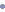 b) Raporlama   Yapılan çalışmaların sonucuna göre Stratejik Plan gözden geçirilecektir. Plan dönemi içerisinde ve her yıl sonunda yürütülmekte olan faaliyetlerin önceden belirlenen performans göstergelerine göre gerçekleşme yada gerçekleşmeme durumuna göre rapor hazırlanacaktırİZLEME VE DEĞERLENDİRME DÖNGÜSÜSTRATEJİK PLAN ÜST KURULU İMZA SİRKÜSÜTCALTINDAĞ KAYMAKAMLIĞIGÜLPINAR İLKOKULUSTRATEJİK PLANI(2015-2019)ANKARA 2015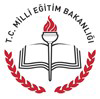 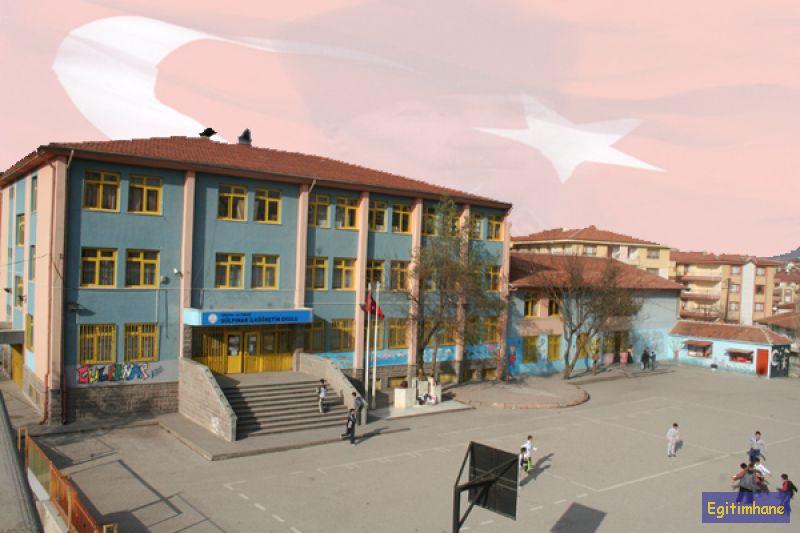 GÜLPINAR İLKOKULU2015-2019GİRİŞ  	     Stratejik yönetim, hızlı değişen koşulların olduğu günümüzde kurumumuzun hedefine ulaşabilmesi için doğru stratejiler geliştirmemizi, bu stratejileri etkin ve reel bir plan ile uygulayarak, sonuçlarını değerlendirerek hedefimize doğru yol alıp almadığımızı belirlememizi sağlayan bir rehberdir.     Eğitimde stratejik planlama ise okul ve çevresi arasındaki ilişkileri düzenleyerek yön ve amaçların belirlenmesi örgütün yenilenerek etkinlik ve eylem planlarının yapılması ve bu doğrultuda eğitimsel kaynakların yeniden sağlanması ve yeni eğitim metotlarının uygulanmasıdır.     Gülpınar İlkokulu stratejik planlaması yapılırken Altındağ İlçe Milli Eğitim Müdürlüğünün hazırladığı stratejik plan önemli rol oynamıştır.    Stratejik planımızın hazırlanmasında MEB Strateji Geliştirme Başkanlığının “ Eğitimde Stratejik Planlama Kılavuzun“da belirtilen ölçütler baz alınmış, değişen koşullar dikkate alınmış ve bütün birimlerin katılımı sağlanmaya çalışılmıştır.    Bu katılımı sağlamak için iç paydaşlarımızla SWOT analizi yapılmış ve sonuçları değerlendirilerek planlama yapılmıştır.    “ Hedefinizi, gerçekleri göz önünde bulundurarak belli etmelisiniz. “ diyen Ralph Waldo Emerson gibi planımızı yaparken günümüz gerçeklerini de göz önüne aldık.    Biz Stratejik Planlama Ekibi olarak çağdaş ve demokratik bir ortamda milli ve manevi değerlerine bağlı, özgüvene sahip, bilimsel ve özgürlükçü düşünebilen ilgi ve yeteneklerine göre hayata hazırlanan, ruh ve beden sağlığı yerinde öğrenciler yetiştirmek hedefini güdüyoruz.Stratejik Plan Hazırlama EkibiİÇİNDEKİLERİÇİNDEKİLERSAYFA NOİSTİKLAL MARŞIİSTİKLAL MARŞI4ATATÜRK’ÜN GEÇLİĞE HİTABESİATATÜRK’ÜN GEÇLİĞE HİTABESİ5SUNUŞSUNUŞ6GİRİŞGİRİŞ7İÇİNDEKİLERİÇİNDEKİLER8KURUM KİMLİK BİLGİSİKURUM KİMLİK BİLGİSİ9BİRİNCİ BÖLÜM: GÜLPINAR İLKOKULU STRATEJİK PLANLAMA SÜRECİBİRİNCİ BÖLÜM: GÜLPINAR İLKOKULU STRATEJİK PLANLAMA SÜRECİ111. Stratejik Planlama Süreci1. Stratejik Planlama Süreci122. Stratejik Plan Oluşum Şeması2. Stratejik Plan Oluşum Şeması15İKİNCİ BÖLÜM: MEVCUT DURUM ANALİZİİKİNCİ BÖLÜM: MEVCUT DURUM ANALİZİ161Tarihsel Gelişim172Yasal Yükümlülükler 193Faaliyet Alanları, Ürün ve Hizmetler214 Paydaş Analizi255 Kurum İçi Analiz 285.1  Örgütsel Yapı285.2 İnsan Kaynakları305.3Teknolojik Düzey345.4Mali Kaynaklar355.5 İstatistikî Veriler366Çevre Analizi39        6.1 PEST (Politik-Yasal, Ekonomik, Sosyo-Kültürel, Teknolojik, Ekolojik, Etik)  Analizi40        6.2 Üst Politika Belgeleri41GZFT (Güçlü Yönler, Zayıf Yönler, Fırsatlar, Tehditler) Analizi42ÜÇÜNCÜ BÖLÜM: GELECEĞE YÖNELİMÜÇÜNCÜ BÖLÜM: GELECEĞE YÖNELİM468.Misyon, Vizyon, Temel Değerler489.Temalar, Amaçlar, Hedefler, Performans Göstergeleri, Faaliyet/Projeler ve Stratejiler 5010.İzleme, Değerlendirme ve Raporlama5911.Eylem Planları6012İmza Sirküsü61     KURUM KİMLİK BİLGİSİ     KURUM KİMLİK BİLGİSİKurum Adı GÜLPINAR İLKOKULUKurum TürüİLKOKULKurum Kodu708045Kurum Statüsü Kamu                  ÖzelKurumda Çalışan Personel SayısıYönetici:3Öğretmen:42Memur:2Hizmetli:0Öğrenci Sayısı935Öğretim Şekli Normal                 İkili              Okulun Hizmete Giriş Tarihi1970KURUM İLETİŞİM BİLGİLERİKURUM İLETİŞİM BİLGİLERİKurum Telefonu / FaxTel. : 0312-338 91 75Fax: 0312-338 14 20Kurum Web Adresihttp://gulpinario.meb.k12.trMail Adresigulpinario@meb.k12.trKurum AdresiMahalle: GüneşevlerCadde:.Celal Esat Arseven cad.Posta Kodu: 06140İlçe: Altındağİli: ANKARAKurum Müdürü BAYRAM     DEMİR        GSM Tel:     0505 934 35 27          Kurum Müdür YardımcılarıMüdür Yard : KENAN TÜRK  GSM Tel:  0505 317 87 32Müdür Yard. : GÜLAY DİN GSM Tel: 505 349 92 12                                                                        1. BÖLÜM                                                             STRATEJİK                                                     PLANLAMA SÜRECİGÜLPINAR İLKOKULU STRATEJİK PLANLAMA SÜRECİ1. Yasal Çerçeve2. Stratejik Planlama Çalışmaları    IOkulumuzda çevresi ile etkili iletişim kurabilen, değişimin yönetici  ile beraber kurum içi ve dışı liderlerine fırsat veren, gelecek ile ilgili riskleri öngörebilen, kurallar kadar manevi  değerleri de öne çıkarabilen, başında bulunduğu grubun üyelerini de belirlenen amaçlar doğrultusunda etkileyen bir yönetim anlayışı oluşturmak.Bu stratejik plan dokümanı Gülpınar İlkokulu mevcut durum analizi değerlendirmeleri doğrultusunda, 2015–2019 yıllarında geliştireceği amaç, hedef ve stratejileri kapsamaktadırDAYANAKDAYANAKSıra NoReferans Kaynağının Adı15018 sayılı Kamu Mali Yönetimi ve Kontrol Kanunu2Milli Eğitim Bakanlığı 2013/26 Sayılı Genelgesi.3Milli Eğitim Bakanlığı 2015-2019 Stratejik Plan Hazırlık ProgramıMEVCUT DURUM ANALİZİMEVCUT DURUM ANALİZİMEVCUT DURUM ANALİZİ1.Tarihsel Gelişim2.Yasal Yükümlülükler 3.Faaliyet Alanları, Ürün ve Hizmetler4. Paydaş Analizi5. Kurum İçi Analiz         5.1 Örgütsel Yapı        5.2 İnsan Kaynakları        5.3 Teknolojik Düzey        5.4 Mali Kaynaklar        5.5 İstatistikî Veriler6.Çevre Analizi        6.1 PEST (Politik-Yasal, Ekonomik, Sosyo-Kültürel, Teknolojik, Ekolojik, Etik)  Analizi        6.2 Üst Politika Belgeleri7.GZFT (Güçlü Yönler, Zayıf Yönler, Fırsatlar, Tehditler) AnaliziYASAL YÜKÜMLÜLÜKLER VE MEVZUAT ANALİZİ1. Yönetim HizmetleriKanun, tüzük, yönetmelik, yönerge, genelge, plan, program ve amirlerce kendilerine verilen görevleri yapmak.Bulunduğu görev alanındaki eğitim hizmetlerini incelemek, görev alanına giren okul ve kurumların ihtiyaçlarını tespit ederek kendi yetkisi dahilinde olanları yapmak, olmayanları yetkili makamlara bildirmek.2.  İnsan Kaynakları HizmetleriOkul Müdürlüğüne bağlı görevli personel için öğretmen bilgi defteri ve formlarını tutmak, bu konuda İlçe ve İl ile koordinasyonu sağlamak, mevcut öğretmen sayılarını ve gelecek öğretim yılının öğretmen ve diğer personel ihtiyacını ilgili makamlara bildirmek.İlçe ve İl içinde nakil isteyen öğretmenlerin görev yeri taleplerini İlçe ve İl Milli Eğitim Müdürlüğüne sunmak.İhtiyaç halinde vekil ve ücretli öğretmen görevlendirilmesini İlçe Makamına teklif etmek ve alınacak onay doğrultusunda işlem yapmak.Öğretmen ve diğer personelin terfi, izin, adaylık, emeklilik gibi özlük haklarına ilişkin işlemlerden yetkisi dahilinde olanların sonuçlandırılmasını sağlamak.Öğretmen ve diğer personelin disiplinle ilgili işlemlerini usulüne göre yapmak.Sözleşmeli personelin iş ve işlemlerini yürütmek.Emekliye ayrılmaları gerekenlerle, emekliye ayrılmak isteyenlerin işlemlerini yapmak.Personelin özlük haklarına ilişkin tahakkuk ve mutemetlik işlerini yürütmek.Öğretmen ve diğer personelin hizmet içi eğitimi için gerekli işlemleri yaparak ilgili makama iletmek.3. Eğitim-Öğretim HizmetleriKanun, tüzük, yönetmelik, yönerge, program, genelge ve amirlerle tespit edilen eğitim amaçlarının okul ve kurumlarda gerçekleştirilmesini sağlamak.Görev alanındaki okul ve kurumlarda eğitim faaliyetlerinin Atatürk ilke ve inkılâpları doğrultusunda yürütülmesini takip etmek, okul ve kurumlar ile öğrencilerin her türlü bölücü, yıkıcı ve zararlı etkilerden korunmasını sağlayıcı tedbirler almak.Öğrenciler ve gençleri kumar, içki, sigara, uyuşturucu maddeler ve yasaklanmış yayınlardan korumak için gerekli tedbirleri almak ve dikkate değer görülen durumları ilgili makamlara bildirmek.Görev alanındaki toplum kalkınmasına ilişkin plan ve programların hazırlanmasına ve uygulanmasına katılmak, ilgililerle devamlı işbirliği yapmak.Okullarda Rehberlik Servislerinin kurulmasını, bunların personel, araç, gereç ve benzeri bakımdan geliştirilmesini ve bu hizmetlerin mevzuata göre yürütülmesini sağlamak.Özel eğitime muhtaç çocukların eğitimi ile ilgili tedbirleri almak.ALTINDAĞ RAM ile gerekli koordinasyonu sağlamak.İlkokuldan itibaren öğrencilerin mesleki ilgi ve yetenekleri doğrultusunda yönlendirilmelerine ve verimli çalışma alışkanlığı kazanmalarına yönelik tedbirler almak.Kurumun ders ve laboratuvar araç ve gereçleri ile bunların donatımına ve basılı eğitim malzemelerine ait ihtiyaçları tespit etmek, planlamak ve ilgili yerlere iletmek.Yurt dışında öğrenim görürken yurda dönen, ilkokul öğrencilerinin nakil işlemlerinin mevzuata göre yürütülmesini sağlamak.Okul komisyon ve kurullarının mevzuata uygun olarak çalışmasını sağlamak.Öğrenci disiplin durumunu takip etmek, disiplinsizliği önleyici tedbirler almak.Okul da toplum ve insan sağlığı ile ilgili halka açık kurs ve seminer düzenlemek.Öğrencilerin periyodik tarama ve aşılama işlemlerinin zamanında yapılmasını, sporcu öğrencilere gerekli sağlık hizmetlerinin verilmesi için koordinasyonu sağlamak.Okul da eğitim programlarının uygulanması sırasında görülen aksaklıkları tespit etmek, düzeltilmesi için ilgili makamlara rapor sunmak.Okulun verdiği diploma ve belgeleri hazırlamak, onaylamak ve bunlara ait evrakları arşivlemek.Öğrencilerin serbest zamanlarını sosyal, kültürel, sportif, izcilik, halk oyunları vb. amatör faaliyet alanlarında değerlendirmelerine yönelik çalışma ve hizmetleri yürütmek.Okul içi ve okullar arası beden eğitimi ve spor faaliyetlerini organize etmek ve yürütmek.1Milli ve mahalli bayramların programlarının yapılması, uygulanması ve sonuçlarının değerlendirilmesine ilişkin işlerle ilgili verilen görevleri yapmak.Okul Aile Birliğinin usulüne uygun olarak çalışmalarını sağlamak.Okul da yapılan eğitici çalışmaları ilgili yönetmeliğe göre denetlemek, örnek çalışmaları çevreye duyurmak ve teşvik edici yarışmalar düzenlemek.Okul da sağlık, beslenme, trafik vb. hizmetlerle ilgili eğitim ve öğretim programlarının uygulanması için tedbirler almak.4. Bütçe-Yatırım Hizmetleriİlçe sınırları içindeki İl ve Bakanlığa ait veya tahsisli bina, tesis, araç ve gereçler ile İl ve Bakanlığın diğer imkânlarından, okulun faydalanmasını sağlamak.Okulun eğitim tesislerinin yapım, bakım ve onarım işlerini yürütmek.Bakanlık, İl, İlçe ve Kurumlardan gelecek bütçe tekliflerini incelemek, değerlendirmek ve gerekli ödeneğin sağlanması için ilgili makamlara teklifte bulunmakGenel Bütçeden Okulumuza ayrılan ödeneklerin mevzuata uygun olarak alınmasını sağlamak.Okulun eğitime ilişkin tahmini bütçesini hazırlayarak TEFBİS sistemine girmek, İlçe ve İl MEM’e sunmak.Ayniyat  talimatnamesi gereği olan iş ve işlemleri yapmak.Diğer her türlü parasal iş ve işlemleri yapmak.6. Sivil Savunma Hizmetleri1. Okul için sivil savunma ile ilgili plan ve programları düzenlemek, gerekli tespitleri yapmak ve tedbirleri almak.2. Sivil Savunma Teşkilatı ile koordinasyonu sağlamak ve hizmetin aksamadan yürütülmesini temin etmek.	7. Araştırma-Plânlama-İstatistik HizmetleriGenel nüfus sayımlarına göre değerlendirme yapmak, muhtemel öğrenci artışı ve ilgisini tespit etmek, bu tespitlere göre öğrenci dağılımını planlamak.Her türlü istatistiki bilginin toplanmasını, değerlendirilmesini sağlamak ve bunlarla ilgili formları hazırlamak ve geliştirmek.Okulun bina, araç ve gereç durumlarını gösteren istatistik ve kartların tutulmasını sağlamak.Okul genelinde başarı, disiplin vb. durumlarını takip etmek ve değerlendirmek.Öğrenci ve öğretmenlerin okulda dengeli bir şekilde dağılımını sağlamak için gerekli çalışmayı yapmak.Hizmetlerin çabuk ve verimli yürütülmesini sağlamak için araştırma ve planlama yapmak.FAALİYET ALANLARI VE HİZMETLEREĞİTİM ÖĞRETİMOkulda eğitimin düzenli olarak işleyişini sağlamaDers dışı eğitim çalışmalarının işleyişini sağlamaİl MEM koordinesinde yürütülen farklı konulardaki eğitim programlarının uygulanmasını sağlamakÖğrencilerin kişisel ve sosyal açıdan değerler açısından donanması için değerler eğitimi almalarını sağlamakDers programı ile zaman çizelgesini hazırlamakÖğrencilerin zararlı alışkanlıklardan uzak ve güven içinde eğitim almalarını sağlamakEngelli öğrencilerle ilgili tedbirler almakProgram geliştirme çalışmalarına katkıda bulunmaÖğrenci başarısını geliştirmek için çalışmalar yapmakÖğretim programları, yöntem ve teknikler, ölçme ve değerlendirme çalışmalarında öğretmen, öğrenci ve velileri bilgilendirmekÖğrenci Kayıt alanlarının ve eğitim bölgelerinin İl MEM, Belediye ve Muhtarlıklar Aracılığı İle OluşturmakÖğrencilerin kayıt, nakil ve mezuniyet işlemlerini yürütmekOkul Demokrasi Meclisleri Projesini UygulamakÖğrenci Sağlık Taramaları İle Aşı Uygulamalarını Toplum Sağlığı Merkezi ve Aile Hekimliği Vasıtasıyla Yapılmasını SağlamakDisiplin İşlemlerini YürütmekBursluluk, Denklik ve Başka Ülke Vatandaşı Olup, Beldemizde Okul Kayıt Alanı İçerisinde İkamet Eden Vatandaşların Çocuklarının Kayıt İşlemleri İle İlgili işleri YürütmekOkuldaki rehberlik hizmetlerini planlamakRehberlik hizmetlerinin yürütülmesi ile ilgili gerekli kurul ve komisyonları kurmak ve çalıştırmakRAM ile ilgili iş birliği yapmakKaynaştırma eğitimi alan bireylerle ilgili iş ve işlemleri yapmakŞiddet eylem planını hazırlama ve uygulamakBilimsel, kültürel, sanatsal ve sportif faaliyetlerBilimsel, sosyal ve kültürel çalışmaları yürütmekBelirli gün ve haftalarla ilgili etkinlikleri yürütmekİnceleme, tanıma ve araştırma amaçlı gezilerin düzenlenmesini sağlamakÖğrencilerin değerler eğitimlerini almalarını sağlamakOkulda okuma alışkanlığının artırıcı çalışmalar yapmak.Atatürk Sevgisi, Milli Tarih, Kültür ve Dil Bilincinin Yerleşmesini Sağlayıcı Çalışmalar YapmakSergi, Panel, Konferans, Seminer gibi etkinlikler düzenlemekÇeşitli spor dallarında öğrencilerin yetişmesi için gerekli egzersizlerin ve çalışmaların yapılmasını sağlamak ve bu öğrencilerin ilgili yarışmalara katılmak için gerekli işlemleri yerine getirmekMilli ve mahalli bayram günleri ile ilgili törenlere katılmakSatranç, Dama, Mangala gibi zekâ oyunlarının öğrencilerle tanınıp oynanmasını sağlamakÖLÇME VE DEĞERLENDİRMEOkul içindeki şikâyetlerin değerlendirilmesini sağlamaÖn İnceleme işlemlerinin yürütülmesini takip etmeGeçirilen teftiş ve rehberlik denetim çalışmalarının sonuçlarını inceleme ve değerlendirme Okuldaki iş ve işlemlerin denetime hazır halde olmasını sağlamaİdare aleyhine açılan davlarla ilgili işlemleri yürütmeYargı kararlarını mevzuat uygun olarak uygulamaMevzuatın uygulanmasında tereddüde düşülen hususlarda üst birimlerden görüş alma ve bunu paylaşmaARAŞTIRMA, GELİŞTİRME VE PROJELEROkul Stratejik Planının Hazırlanmasını SağlamaStratejik Planın Uygulanmasını İzlemekOGYE çalışmalarını takip etmek.Okulda Yürütülen Bu Benim Eserim Projesi, yaşayan değerler projeler, değerler eğitimi projelerini takip etmekOkul Sütü Projesi, Sodes Projeleri, Diğer Kamu Kurumları İle Ortaklaşa Yürütülen Projeleri Takip EtmeEKYS Sürecini Takip EtmeZümre Öğretmenler, Şube Öğretmenler ve Okul Öğretmenler Kurulu Toplantı Süreçlerini Takip Etmekİstatistik Verilerini Toplama ve Analiz Etme Süreçlerini YürütmeBrifing Silgilerini Toplama ve Paylaşılmasını SağlamaYÖNETİM VE DENETİMYönetimsel İş ve İşlemleri Mevcut Mevzuata Uygun Olarak Yerine GetirmekPersonelin kişisel gelişimlerini sağlayıcı çalışmalar yapmakPersonelin mevcut mevzuata uygun şekilde göreve gelmesini ve işlerini yerine getirme için düzenlemeler yapmakYürütülen yönetimsel işlerle ilgili üst birimleri bilgilendirme yapmak
Okul İli İlgili Bilgileri Sürekli Güncelleyerek Ulaşılmaya Hazır Halde BulundurmakÜst Birimlerce ve Kurumca Düzenlenen Tören, Toplantı, Kurul ve Komisyonlara İştirak EtmekProtokol Kurallarını UygulamakPersonele rehberlik etmekPersonele uygun çalışma ortamları sağlamakPersonelin katılımcılığının artırmakPersonelin moral gelişimine katkıda bulunmakEKYS ve Stratejik Plan Hazırlama ve Uygulama Anlayışını BenimsetmekBasın ve Halkla ile ilgili işleri yerine getirmekİldeki ve beldedeki eğitim çalışmaların yakından izlemekOkul web sitesini oluşturma ve güncellemesini yapmak.Okulda yapılan faaliyetleri üst birimlerle ve eğitim çevresi ile paylaşma GetirmekKurum Net Sistemi İle İlgili İşlemlerin Yürütülmesini Kontrol EtmeMEBBİS Sistemi İle İlgili İşlemlerin Yürütülmesini Kontrol EtmeTEFBİS Sistemi İle İlgili İşlemlerin Yürütülmesini Kontrol EtmeMMS Sistemi İle İlgili İşlemlerin Yürütülmesini Kontrol EtmeÖSYM Sistemi İle İlgili İşlemlerin Yürütülmesini Kontrol EtmeEvrak İşlemlerini YürütmeArşiv İşlemlerini YürütmeÇalışma Saatlerini ve Görev Dağılımını Hazırlama ve UygulamaOkul Fiziki Mekânların da Bulunması Zorunlu Dokümanları Bulundurma ve GüncellemeSüreli İş ve İşlemleri takip etmeAkıllı Tahta ve BTS Sınıfı uygulamasının geliştirilmesi için gerekli tedbirleri almakİNSAN KAYNAKLARI YÖNETİMİPersonelin her türlü özlük işlemlerinden okuldan yapılabilecek olanları İl MEM koordinesi ile yürütmekMEBBİS sistemi üzerinden e-personel modülün de personelle ilgili bilgileri güncel tutmak ve kişisel verileri korumakEngelli ve hamile olan personel ile ilgili düzenlemeler yapmakAtama İşlerini YürütmeNorm Kadro Bilgilerini Oluşturma ilgili modül üzerinden bu bilgileri güncellemeÖğretmen ve personel dağılımını yapmakPersonelin başlama ve ayrılma işlerini yapmakHizmet iç eğitim ihtiyaçlarını belirlemek ve üst birimleri bilgilendirmekPersonelin kişisel gelişimlerini hizmet içi eğitim yoluyla tamamlamalarını sağlamakYenilikçi ve uzaktan eğitim faaliyetlerinden personelin faydalanmasını sağlamakPersoneli hizmet içi eğitim faaliyetleri hakkında bilgilendirmekÖğretmenlerin Öğretmenevlerinden faydalanması için başvuru işlemlerini yürütmekOkulda öğretmenler için uygun dinlenme ortamları hazırlamakÖğretmenler günü ile ilgili programlar hazırlamakÖğretmen kimlik kartları edinme başvurularını yapmakFİZİKİ VE TEKNOLOJİK ALTYAPIDers araç ve gereçleri ile donatım ihtiyaçlarını temin etmek,Ücretsiz Ders Kitabı Temini Projesi kapsamında ders kitaplarını öğrencilere ulaştırmak,Taşınır ve taşınmazlara ilişkin iş ve işlemleri yürütmek,Depo iş ve işlemlerini yürütmek,Temizlik, güvenlik, ısınma, aydınlatma, onarım ve taşıma gibi işlemleri yürütmek,Satın alma iş ve işlemlerini yürütmek,Tahakkuk işlemlerine esas olan onayları almak ve ilgili diğer işlemleri yürütmek,Genel evrak ve arşiv hizmetlerini yürütmek.,Onarımlara ilişkin iş ve işlemleri yürütmek,Okul Binasının doğal afet ve tehlike halinde saldırılara karşı korumak için gerekli tedbirleri almak, her türlü tesisatın bakımını yaptırmak ve uyarıcı levhaları yerleştirmekOkul binasında eğitim ortamlarının iyileştirilmesini sağlamakOkul binasında ihtiyaç duyulan onarım işlerini MEBBİS Sistemine işlemek, üst birimlere bildirmek ve gerekli tedbirleri almakOkulun su, elektrik, kanalizasyon, telefon, internet ve kalorifer tesisatının kontrol ve bakım işlerin yaptırmakGÜLPINAR İLKOKULU PAYDAŞ ANALİZİGÜLPINAR İLKOKULU PAYDAŞ ANALİZİGÜLPINAR İLKOKULU PAYDAŞ ANALİZİGÜLPINAR İLKOKULU PAYDAŞ ANALİZİGÜLPINAR İLKOKULU PAYDAŞ ANALİZİGÜLPINAR İLKOKULU PAYDAŞ ANALİZİGÜLPINAR İLKOKULU PAYDAŞ ANALİZİGÜLPINAR İLKOKULU PAYDAŞ ANALİZİGÜLPINAR İLKOKULU PAYDAŞ ANALİZİPAYDAŞIN ADIPAYDAŞ
TÜRÜNEDEN PAYDAŞHEDEF KİTLE / YARARLANICITEMEL ORTAKSTRATEJİK ORTAKÇALIŞANTEDARİKÇİÖnem derecesiPAYDAŞIN ADIPAYDAŞ
TÜRÜNEDEN PAYDAŞHEDEF KİTLE / YARARLANICITEMEL ORTAKSTRATEJİK ORTAKÇALIŞANTEDARİKÇİ1. Ö nemli       2. ÖnemliMilli Eğitim BakanlığıDış Paydaş MEB politika üretir, genel bütçe merkezden gelir, Hesap verilen mercidir. √√1Valilik ve KaymakamlıkDış Paydaş  Kurumumuzun üstü konumunda olup, hesap verilecek mercidir.√1İl ve İlçe Milli Eğitim MüdürlüğüDış PaydaşMüdürlüğüne bağlı okul ve kurumları belli bir plan dâhilinde yönetmek ve denetlemek, inceleme ve soruşturma işlerini yürütmek.√√1OkullarDış Paydaş İlk ve Ortaokullar tedarikçi konumundadır. Ortaöğretimler stratejik ortağımızdır.√√√√1Yönetici ve Öğretmenlerİç PaydaşHizmet veren personeldir.√√√√1Özel Öğretim KurumlarıDış PaydaşEğitim öğretim hizmetlerinde tamamlayıcı unsurdur.√√2Öğrencilerİç PaydaşHizmetin sunulduğu paydaşlardır. İç ve dış paydaş kabul edilebileceği gibi iç paydaş görülmesi daha uygundur.√√√1Okul Aile Birlikleriİç Paydaş Okulun eğitim öğretim ortamları ve imkânlarının zenginleştirilmesi için çalışır.√√√√1Memur ve Hizmetlilerİç Paydaş Görevli personeldir.√√√1BelediyeDış PaydaşÇevre düzenlemesi altyapıyı hazırlar.√√√2İlçe Toplum Sağlığı MerkeziDış PaydaşSağlık taramaları yapar ve koruyucu sağlık önlemleri alır.√2Meslek odalarıDış PaydaşYaygın ve mesleki eğitim hizmetlerini yapar.√2SendikalarDış PaydaşPersonel örgütlenmesi yapar.√√2VakıflarDış PaydaşOkul öncesi ve yaygın eğitim çalışmalarında destek sunar.√2MuhtarlıklarDış PaydaşHalk ile iletişimi gerçekleştirir.√√√2Tarım İlçe MüdürlüğüDış PaydaşYaygın eğitime yönelik çalışmalar yapar.√√2Sivil Savunma İl MüdürlüğüDış PaydaşSivil savunma hizmetleri yürütür.√2Türk Telekom İlçe MüdürlüğüDış PaydaşHaberleşme ve iletişim eksikliklerini giderir.√√2PAYDAŞ ÖNEM ETKİ MATRİSİPAYDAŞ ÖNEM ETKİ MATRİSİPAYDAŞ ÖNEM ETKİ MATRİSİPAYDAŞ ÖNEM ETKİ MATRİSİPAYDAŞ ÖNEM ETKİ MATRİSİPAYDAŞIN ADIÖnemÖnemEtkiEtkiPAYDAŞIN ADIÖnemliÖnemsizGüçlüZayıfMilli Eğitim Bakanlığı√Birlikte çalışKaymakamlık√Birlikte çalışİlçe Milli Eğitim Müdürlükleri√Birlikte çalışOkullar√İzleYöneticiler√Çalışmalara dâhil etÖğretmenler √Çalışmalara dâhil etÖğrenciler√Çalışmalara dâhil etÖzel Öğretim Kurumları√İzleOkul Aile Birlikleri√Çalışmalara dâhil etMemur ve Hizmetliler√Çalışmalara dâhil etBelediye√Bilgilendirİlçe Sağlık Müdürlüğü√İzleMeslek odaları√BilgilendirSendikalar√İzleVakıflar√İzleMuhtarlıklar√İzleTarım İlçe Müdürlüğü√İzleSivil Savunma İl Müdürlüğü√İzleTürk Telekom İlçe Müdürlüğü√İzleGörevlerGörevle İlgili bölüm, birim, kurul/komisyonGörevle İlgili işbirliği(paydaşlar)Hedef KitleOkul ve aile iş birliğini sağlamak, okula maddi kaynak oluşturmakOkul Aile BirliğiOkul yönetimi, öğretmen ve diğer çalışanlarÖğrenciEğitim-öğretimin planlanması ve yönetim ile ilgili en üst karar alma organıÖğretmenler KuruluOkul Yönetimi, ÖğretmenlerÖğrenciSatın alma ile ilgili işlemlerSatın Alma KomisyonuOkul Yönetimi-Öğrenci sosyal ve kişilik hizmetlerinin planlanması ve geliştirilmesiPsikolojik Danışma ve Rehberlik Hizmetleri Yürütme KomisyonuRehberlik Servisi, Sınıf Rehber Öğretmenleri, Okul YönetimiÖğrenciÖğrenci davranışlarının değerlendirilmesinin yapılması, gerekli yaptırım ve ödüllendirme işlemlerinin yapılması.Öğrenci Davranışları Değerlendirme KuruluOkul Yönetimi, Rehberlik Servisi, Sınıf Rehber ÖğretmenleriÖğrenciSosyal etkinliklerin planlanması ve uygulanmasıSosyal Etkinlikler KuruluOkul Yönetimi, Okul Aile BirliğiÖğrenciPaylaşımcı ve iş birliğine dayalı yönetim anlayışıyla eğitim-öğretimin niteliğini ve öğrenci başarısını artırmak, okulun fizikî ve insan kaynaklarını geliştirmek, öğrenci merkezli eğitim yapmak, eğitimde planlı ve sürekli gelişim sağlamakOkul Gelişim Yönetim EkibiOkul Yönetimi, Öğretmenler, VelilerÖğrenciSıra NoGöreviErkekKadınToplam1Müdür1012Müdür Yardımcısı112Eğitim Düzeyi2014 Yılı İtibari İle2014 Yılı İtibari İleEğitim DüzeyiKişi Sayısı%Ön Lisans00Lisans3100Yüksek Lisans00Yaş Düzeyleri2014 Yılı İtibari İle2014 Yılı İtibari İleYaş DüzeyleriKişi Sayısı%20-300731-4026641-5013351+00Hizmet Süresi2014 Yılı İtibari İle2014 Yılı İtibari İleHizmet SüresiKişi Sayısı%1-3 yıl004-6 yıl007-10 yıl0011-15 yıl26616+ yıl133Sıra
NoBranşıErkekKadınToplam1Sınıf Öğretmeni1025352Yabancı dil1123Din Kültürü ve Ahlak Bilgisi0114Rehber Öğretmen0225Okul Öncesi Öğretmenliği044TOPLAM113344Yaş DüzeyleriKişi Sayısı20-30330-402840-50850+...6S. NOÜNVANGÖREVLERİ1Okul MüdürüDers okutur.Kanun, tüzük, yönetmelik, yönerge, program ve emirlere uygun olarak görevlerini yürütmeye,Okulu düzene koyar. Denetler.Okulun amaçlarına uygun olarak yönetilmesinden, değerlendirilmesinden ve geliştirmesinden sorumludur.Okul müdürü, görev tanımında belirtilen diğer görevleri de yapar.2Müdür YardımcılarıDers okutur.	Okulun her türlü eğitim-öğretim, yönetim, öğrenci, personel, tahakkuk, ayniyat, yazışma, sosyal etkinlikler, yatılılık, bursluluk, güvenlik, beslenme, bakım, nöbet, koruma, temizlik, düzen, halkla ilişkiler gibi işleriyle ilgili olarak okul müdürü tarafından verilen görevleri yaparMüdür yardımcıları, görev tanımında belirtilen diğer görevleri de yapar. 3ÖğretmenlerDersler ilkokullarda sınıf, ortaokul ve imam hatip ortaokulunda alan öğretmenleri tarafından okutulur.Öğretmenler, kendilerine verilen sınıfın veya şubenin derslerini, programda belirtilen esaslara göre plânlamak, okutmak, bunlarla ilgili uygulama ve deneyleri yapmak, ders dışında okulun eğitim-öğretim ve yönetim işlerine etkin bir biçimde katılmak ve bu konularda kanun, yönetmelik ve emirlerde belirtilen görevleri yerine getirmekle yükümlüdürler.İlkokullarda Sınıf öğretmenleri, okuttukları sınıfı bir üst sınıfta da okuturlar. İlkokullarda yabancı dil dersi ile din kültürü ve ahlak bilgisi dersinin alan öğretmenince okutulması esastır.  Derslerini alan öğretmeni okutan sınıf öğretmeni, bu ders saatlerinde yönetimce verilen eğitim-öğretim görevlerini yapar.Okul müdürlüğünce düzenlenen nöbet çizelgesine göre kendi devresinde nöbet tutmaları sağlanır. Resmî Gazete, Tebliğler Dergisi, genelge ve duyurulardan elektronik ortamda yayımlananları Bakanlığın web sayfasından takip eder.Elektronik ortamda yayımlanmayanları ise okur, ilgili yeri imzalar ve uygularlar.9.     Öğretmenler dersleri ile ilgili araç-gereç, laboratuar ve işliklerdeki eşyayı, okul        kütüphanesindeki kitapları korur ve iyi kullanılmasını sağlarlar.4Yönetim işleri ve büro memuruMüdür veya müdür yardımcıları tarafından kendisine verilen yazı ve büro işlerini yapar. Gelen ve giden yazılarla ilgili dosya ve defterleri tutar, yazılanların asıl veya örneklerini dosyalar ve saklar, gerekenlere cevap hazırlar.Memur, teslim edilen gizli ya da şahıslarla ilgili yazıların saklanmasından ve gizli tutulmasından sorumludur. Öğretmen, memur ve hizmetlilerin özlük dosyalarını tutar ve bunlarla ilgili değişiklikleri günü gününe işler. Arşiv işlerini düzenler. Müdürün vereceği hizmete yönelik diğer görevleri de yapar.6Yardımcı hizmetler personeliYardımcı hizmetler sınıfı personeli, okul yönetimince yapılacak plânlama ve iş bölümüne göre her türlü yazı ve dosyayı dağıtır ve toplar.Başvuru sahiplerini karşılar ve yol gösterir, hizmet yerlerini temizler.Okula getirilen ve çıkarılan her türlü araç-gereç ve malzeme ile eşyayı taşıma ve yerleştirme işlerini yapmakla yükümlüdürler.Bu görevlerini yaparken okul yöneticilerine ve nöbetçi öğretmene karşı sorumludurlar.Mevcut KapasiteMevcut KapasiteMevcut KapasiteMevcut KapasiteMevcut Kapasite Kullanımı ve PerformansMevcut Kapasite Kullanımı ve PerformansMevcut Kapasite Kullanımı ve PerformansMevcut Kapasite Kullanımı ve PerformansMevcut Kapasite Kullanımı ve PerformansMevcut Kapasite Kullanımı ve PerformansPsikolojik Danışman Norm SayısıGörev Yapan Psikolojik Danışman Sayısıİhtiyaç Duyulan Psikolojik Danışman SayısıGörüşme Odası SayısıDanışmanlık Hizmeti AlanDanışmanlık Hizmeti AlanDanışmanlık Hizmeti AlanRehberlik Hizmetleri İle İlgili Düzenlenen Eğitim/Paylaşım Toplantısı Vb. Faaliyet SayısıRehberlik Hizmetleri İle İlgili Düzenlenen Eğitim/Paylaşım Toplantısı Vb. Faaliyet SayısıRehberlik Hizmetleri İle İlgili Düzenlenen Eğitim/Paylaşım Toplantısı Vb. Faaliyet SayısıPsikolojik Danışman Norm SayısıGörev Yapan Psikolojik Danışman Sayısıİhtiyaç Duyulan Psikolojik Danışman SayısıGörüşme Odası SayısıÖğrenci SayısıÖğretmen SayısıVeli SayısıÖğretmenlere YönelikÖğrencilere YönelikVelilere Yönelik220193542468254Sıra 
NoGöreviErkekKadınEğitim DurumuHizmet YılıToplam1 Memur11Lisans/Önlisans15-522Hizmetli020--03Sözleşmeli İşçi000004Sigortalı İşçi02İlkokul0-52Araç-Gereçler201220132014İhtiyaçBilgisayar6813--Dizüstü Bilgisayar3461Yazıcı2331Tarayıcı111--Fotokopi Makinesi1      131Baskı Makinesi0001Projeksiyon81118      --Televizyon--------İnternet bağlantısı111YokFax111YokFotoğraf makinesi------1Kamera 0001Okul İnternet sitesi111YokPersonel/e-mail adresi oranı% 100% 100% 100YokFiziki MekânVarYokAdediİhtiyaçMüdür Odasıx1YokMüdür Yardımcısı Odasıx2YokÖğretmenler Odasıx1YokMemur OdasıxVarOkul Aile Birliği Odasıx1YokRehberlik Servisix1YokKütüphanex1YokÇok Amaçlı Salonx1YokOtoparkxYokSpor Alanlarıx1Kantinx1YokFen ve Teknoloji Laboratuarıx1YokDersliklerx18YokEğitim Araçları Odasıx1YokArşivx1YokKaynaklar2012201320142019Genel Bütçe 28000300003500060000Okul Aile Birliği 23000230002500050000Kira Gelirleri 800090001000015000Döner Sermaye 000Vakıf ve Dernekler 000Dış Kaynak/Projeler 000Diğer 000YILLAR2012201320142019HARCAMA KALEMLERİGİDERGİDERGİDERGİDERTemizlik25.691,8028.56.25430.254.69857.500.00Küçük onarım34558715003500Bilgisayar harcamaları52781210002500Büro makinaları harcamaları4526358751000Telefon 250 280 300500Yemek 0000Sosyal faaliyetler2004005001000Kırtasiye1503505001500ÖĞRETMENÖĞRENCİÖĞRENCİÖĞRENCİOKULİLTÜRKİYEToplam öğretmen sayısıÖğrenci sayısıÖğrenci sayısıToplam öğrenci sayısıÖğretmen başına düşen öğrenci sayısıÖğretmen başına düşen öğrenci sayısıÖğretmen başına düşen öğrenci sayısıToplam öğretmen sayısıKızErkekToplam öğrenci sayısıÖğretmen başına düşen öğrenci sayısıÖğretmen başına düşen öğrenci sayısıÖğretmen başına düşen öğrenci sayısı42456458914243820                                                  Öğrenci Sayısına İlişkin Bilgiler (Geçmiş Yıllar)                                                  Öğrenci Sayısına İlişkin Bilgiler (Geçmiş Yıllar)                                                  Öğrenci Sayısına İlişkin Bilgiler (Geçmiş Yıllar)                                                  Öğrenci Sayısına İlişkin Bilgiler (Geçmiş Yıllar)                                                  Öğrenci Sayısına İlişkin Bilgiler (Geçmiş Yıllar)                                                  Öğrenci Sayısına İlişkin Bilgiler (Geçmiş Yıllar)                                                  Öğrenci Sayısına İlişkin Bilgiler (Geçmiş Yıllar)201120112012201220132013KızErkekKızErkekKızErkek Öğrenci Sayısı491545574496417432 Toplam Öğrenci Sayısı1036103610701070849849Yıllara Göre Ortalama Sınıf MevcutlarıYıllara Göre Ortalama Sınıf MevcutlarıYıllara Göre Ortalama Sınıf MevcutlarıYıllara Göre Öğretmen Başına Düşen Öğrenci SayısıYıllara Göre Öğretmen Başına Düşen Öğrenci SayısıYıllara Göre Öğretmen Başına Düşen Öğrenci Sayısı201120122013201120122013323125292823                                              Yıllara Göre Mezun Olan Öğrenci Oranı                                              Yıllara Göre Mezun Olan Öğrenci Oranı                                              Yıllara Göre Mezun Olan Öğrenci Oranı                                              Yıllara Göre Mezun Olan Öğrenci Oranı                                              Yıllara Göre Mezun Olan Öğrenci Oranı                                              Yıllara Göre Mezun Olan Öğrenci Oranı                                              Yıllara Göre Mezun Olan Öğrenci Oranı201220122013201320142014Bölüm AdıÖğrenci SayısıMezunSayısıÖğrenci SayısıMezunSayısıÖğrenci SayısıMezunSayısıOrtaokul178178120120Sınıf Tekrarı Yapan Öğrenci SayısıSınıf Tekrarı Yapan Öğrenci SayısıSınıf Tekrarı Yapan Öğrenci SayısıÖğretim YılıToplam Öğrenci SayısıSınıf Tekrarı Yapan Öğrenci Sayısı2011-20121036192012-2013107082013-20148490Faaliyet TürüYıllar201220132014Sergi111Konser000Tiyatro222Söyleşi000Dinleti0-00Şölen111Gösteri8710Tören555Toplantı222Veli Toplantısı859193Seminer3412Turnuva122TOPLAM YıllarKütüphanedeki Kitap SayısıKütüphaneden Yararlanan Öğrenci Sayısı201243590020135149202014652900YerleşimYerleşimYerleşimToplam Alan (m2)Bina Alanı (m2)Bahçe alanı (m2)829159752316Sosyal AlanlarSosyal AlanlarSosyal AlanlarTesisin adıKapasitesi (Kişi Sayısı)AlanıKantin020Oyun Parkı00Toplantı Salonu80110Konferans Salonu00Seminer Salonu00POLİTİK VE YASAL ETMENLEREKONOMİK ÇEVRE DEĞİŞKENLERİ*Milli Eğitim Bakanlığı ve İl ve İlçe Milli Eğitim Müdürlüğü 2015-2019 Stratejik Planlarının incelenmesi*Yasal yükümlülüklerin belirlenmesi*Personelin yasal hak ve sorumlulukları*Oluşturulması gereken kurul ve komisyonlar.*Okul çevresindeki politik durum*Öğrencilerin değişik ihtiyaçlarına, doğal yeteneklerine ve ilgi alanlarına odaklanması *Okulumuzun bulunduğu çevrenin, eğitime-öğretime erişebilirlik  hakkında zorunlu eğitimi aşan beklentileri*Okulun bulunduğu çevrenin genel gelir durumu*İş kapasitesi*Okulun gelirini arttırıcı unsurlar*Okulun giderlerini arttıran unsurlar*Tasarruf sağlama imkânları*İşsizlik durumu*Mal-ürün ve hizmet satın alma imkânları*Kullanılabilir gelir*Velilerin sosyoekonomik düzeyi*Bilginin, refaha ve mutluluğa ulaşmada itici güç olarak belirmesi*Toplum kavramında, internet kullanımı sonucunda meydana gelen değişiklikler*Çalışanlarda değişik becerilerin ve daha fazla esnekliğin aranmasına yol açan küreselleşme ve rekabetin gittikçe arttığı ekonomi*İstihdamda geleneksel alanlardan bilgi ve hizmet sektörüne kayış*Vasıfsız işlerdeki düşüş ve istihdam için gerekli nitelik ve becerilerdeki artış*Kariyer yönü ve istihdamda değişiklikler içeren yeni kariyer yapılarıSOSYO-KÜLTÜREL ÇEVRE DEĞİŞKENLERİTEKNOLOJİK ÇEVRE DEĞİŞKENLERİ*Kariyer beklentileri*Ailelerin ve öğrencilerin bilinçlenmeleri*Aile yapısındaki değişmeler(geniş aileden çekirdek aileye geçiş, erken yaşta evlenme vs.)*Nüfus artışı*Göç*Nüfusun yaş gruplarına göre dağılımı*Doğum ve ölüm oranları*Hayat beklentilerindeki değişimler (Hızlı para kazanma hırsı, lüks yaşama düşkünlük, kırsal alanda kentsel yaşam)*Göçler dolayısıyla artan mahallemizdeki okul çağı öğrenci sayısı*Birçok geleneksel sosyal yapının etkisinin azalması*Milli Eğitim Bakanlığı teknoloji kullanım durumu,*e- devlet uygulamaları*e-öğrenme, e-akademi, e-okul,  internet olanakları*Okulun sahip olmadığı teknolojik araçlar bunların kazanılma ihtimali *Çalışan ve öğrencilerin teknoloji kullanım kapasiteleri,*Öğrenci ve çalışanların sahip olduğu teknolojik araçlar*Teknoloji alanındaki gelişmeler*Okulun yeni araçlara sahip olma imkânları *Teknolojinin eğitimde kullanım,*Teknolojinin ilerlemesinin, yayılmasının ve benimsenmesinin artması*Bilginin hızlı üretimi, erişilebilirlik ve kullanılabilirliğinin gelişmesi*Teknolojinin sağladığı yeni öğrenme ve etkileşim-paylaşım olanaklarıSIRA NO                     REFERANS KAYNAĞININ ADI110. Kalkınma Planı 2TÜBİTAK Vizyon 2023 Eğitim ve İnsan Kaynakları Sonuç Raporu ve Strateji Belgesi35018 yılı Kamu Mali Yönetimi ve Kontrol Kanunu4Kamu İdarelerinde Stratejik Planlamaya İlişkin Usul ve Esaslar Hakkında Yönetmelik5Devlet Planlama Teşkilatı Kamu İdareleri İçin Stratejik Planlama Kılavuzu (2006)6Milli Eğitim Bakanlığı 2015-2019 Stratejik Plan Hazırlık Programı7Milli Eğitim Bakanlığı Stratejik Plan Durum Analizi Raporu861. Hükümet Programı961. Hükümet Eylem Planı10Milli Eğitim Bakanlığı Strateji Geliştirme Başkanlığının 2013/26 Nolu GenelgesiGÜÇLÜ YÖNLEREğitim ve Öğretime ErişimOkul yönetici ve öğretmenlerinin ihtiyaç duyduğunda İlçe Milli Eğitim Müdürlüğü yöneticilerine ulaşabilmesiOkul yönetici ve memurlarının öğretmenlerle iletişiminin aktif ve güçlü olmasıVeli iletişiminin güçlü olmasıOkulun  merkezi yerde olmasıRehberlik Araştırma Merkezi tarafından okullarda eğitim alamayan bireylere evlerinde ve hastanelerde eğitim verilmesinin sağlamasıOkul web sitesinin güncel olmasıE-okul yazılımlarının kullanılmasıOkulda sosyal ağların kullanılmasıRehber öğretmen ve özel eğitim öğretmen sayısının yeterli  olması.Engelli rampası bulunmasıOkul aile birliğinin etkin bir çalışma içerisinde olmasıEğitim ve Öğretimde KaliteLiderlik davranışlarını sergileyen yönetici ve çalışanların bulunması.Okulun sosyal, kültürel, sportif etkinliklerdeki başarısı.Ders dışı faaliyetlerin yapılması.Eğitimde Kalite Yönetim Sistemini benimsemiş olmasıYöneticilerin nitelikli olmasıYöneticilerin kurum kültürü oluşturma, iletişim ve sorunların çözüme ulaştırılması bilinciyle çalışması.Kurum kültürünün gelişmiş olması.Çalışanların gayretli, özverili olması ve kurumsal kimliği önemsemesiPersonelin niteliğinin yüksek olması sayesinde yoğun iş potansiyelinin çözüme ulaştırılmasıProjelerin üretilmesi ve sürekliliğiProjelerin uygulanması.Kurumsal KapasiteEğitim-öğretim, personel vb. iş ve işlemlerin kısa sürede çözümlenmesi.Objektif yönetim anlayışının güven oluşturması.Sosyal, kültürel, sportif ve akademik yönden başarı gösteren öğrencilere hayırseverlerin yardımı.Öğrenci takibinin sağlanabilmesi-başarı ve devamÖğretmen ihtiyacının karşılanmış olması.Yönetici sayısının yeterli olması.Kat yerleşim planı olması.Okulumuzda teknolojik alt yapının olmasıTeknolojik donanıma sahip olması.Okulumuzun  insan kaynaklarının yeterli olmasıOkul öncesi eğitimi destekleyen çalışmalar yapılmasıKantin gelirlerin olmasıSınıf mevcutlarının standartlara uygun olmasıZAYIF YÖNLEREğitim ve Öğretime ErişimOkulun bahçesinin yetersiz olması.Sınıf kitaplıklarının aktif halde işlememesi.. Okulun fiziki kapasite bakımdan yetersizliği.Ödeneklerin yetersizliği.Okulun trafik ortamına yakınlığıOkulların sms sistemine geçememesiVeli iletişim bilgilerinin güncel olmaması DYS sisteminin okullar tarafından kullanılamamasıEğitim ve Öğretimde KalitePersonele yönelik yeterince sosyal aktivite düzenlenmemesiDers saatlerinin fazla olmasıÇevre bilgisinin yetersizliği.Okulumuzda öğretmen ve öğrencilerin istenilen düzeyde sosyal etkinliklere katılmaması.Çalışanların iş performansının ölçülememesi, taktir tanıma sisteminin olmamasıKurumsal KapasiteDerslik  sayısının yetersizliği.Ses sisteminin eski olması.Binalarının fiziki kapasitesinin yetersiz oluşu.4)      Telefon santralinin yetersiz olması, internet hızının yavaşlığı5)     Oyun ve fiziki dersler etkinlikleri için özel bir alan olmamasıFIRSATLAREğitim ve Öğretime Erişimİlçe merkezine yakın olması nedeniyle istek ve ihtiyaçlara kolay ulaşılabilmesiKonumu nedeni ile ulaşım kolaylığının olmasıMülki ve yerel yetkililerle olan olumlu diyalog ve iş birliği.Teknolojik imkanların artmasıyla idare-veli-öğretmen ve öğrenci iletişiminin çok yönlü sağlanabilmesiİnsan kaynaklarının yeterliliği.Objektif yönetim anlayışının güven oluşturması.Sosyal, kültürel, sportif ve akademik yönden başarı gösteren öğrencilere hayırseverlerin yardımı.Öğrenci takibinin sağlanabilmesi-başarı ve devamEğitim ve Öğretimde KaliteVakıf dernekler, Sivil Toplum Kuruluşları (STK) ve hayırseverlerle iletişimin güçlü olması.Teknolojik gelişmeleri takip ediyor olması.Okula yönelik veli ve toplum desteğinin olması. Geniş bir paydaş kitlesinin olması.Uluslar arası projelerin işlevselliğiKurumsal KapasiteÖğrenci takibinin sağlanabilmesi-başarı ve devamHizmet içi eğitim hizmeti alınabilecek kurumların olması.Kitle iletişim araçlarına ilimizde kolay ulaşılabilir olması.Sağlık hizmeti vren kurumların yakınlığıKurumun merkezi yerde bulunmasıHayırseverlerin varlığıTEHDİTLEREğitim ve Öğretime ErişimToplumda zararlı maddelere erişimin kolaylaşması, Madde bağımlılığının artmasıToplumda şiddet olaylarının oranlarında artış olmasıNüfus hareketleri ve kentleşmede yaşanan hızlı değişim.Öğretmen, yönetici ve ailelerin özel eğitim konusunda yeterli bilgiye sahip olmaması.Bahçe duvarının yetersizliğiOkulumuzun cadde üzerinde oluşuEğitim ve Öğretimde KaliteEğitim programlarının sürekli değişmesi.Göç alan bir mahalle olması. Nüfus artışının fazla olması.Toplumda uyuşturucuya erişimin kolaylaşmasıResim, müzik, beden eğitimi ve din kültürü ve ahlak bilgisi derslerine branş öğretmeni girmemesi.Parçalanmış aile profilinin fazla olmasıÖğretmenlere Rotasyon uygulanması.Şiddet ve zorbalık olaylarında artış olması.Toplumda kaynaştırma-bütünleştirme uygulamalarının yaygınlaştırılmasına yönelikKurumsal KapasiteKayıt bölgesinin çok geniş alanda tutulması,  nüfus oranının yüksek olması.Gelişen ve değişen teknolojiye uygun donatım maliyetlerinin yüksek olması.Bilişim ve bilgi sistemlerine yönelik tehditlerin olması (Siber zorbalık vb.)Okul bahçesi ve oyun alanının yetersiz olması.Derslik sayısının yetersizliği.GELECEĞE YÖNELİMGELECEĞE YÖNELİMGELECEĞE YÖNELİM8.Misyon, Vizyon, Temel Değerler9.Temalar, Amaçlar, Hedefler, Performans Göstergeleri, Faaliyet/Projeler ve Stratejiler 10.İzleme, Değerlendirme ve Raporlama11.Eylem PlanlarıTemel DeğerlerimizTemel Değerlerimiz1Ülkemizin geleceğinden sorumluyuz.2Toplam Kalite Yönetimi felsefesini benimseriz.3Kurumda çalışan herkesin katılımı ile sürecin devamlı olarak iyileştirileceğine ve geliştirileceğine inanırız.4Sağlıklı bir çalışma ortamı içerisinde çalışanları tanıyarak fikirlerine değer verir ve işimizi önemseriz.5Kendimizi geliştirmeye önem verir, yenilikçi fikirlerden yararlanırız.6Öğrencilerin, öğrenmeyi öğrenmesi ilk hedefimizdir.7Okulumuzla ve öğrencilerimizle gurur duyarız.8Öğrencilerimizi, yaratıcı yönlerinin gelişmesi için teşvik ederiz.9Öğrenme problemi olan öğrencilerimiz için özel destek programları hazırlarız.10Biz, birbirimize ve kendimize güveniriz.11Öğrencilerimiz, bütün çalışmalarımızda 1. Sıradadır.SAM1PERFORMANS GÖSTERGELERİSAM1PERFORMANS GÖSTERGELERİÖnceki YıllarÖnceki YıllarCari YılSP Dönemi HedefiSP Dönemi HedefiSH1.1.PERFORMANS GÖSTERGELERİ2012201320142019PG1Başarı Oranı808290100% 10FAALİYET VEYA PROJELERSorumlu
 Birim/Şube/KişiFAALİYET VEYA PROJELERSorumlu
 Birim/Şube/Kişi1.1.1. Başarılı öğretmen ve öğrencilerin tespit edilerek her yıl ödüllendirilmesi ve başarılarının okul toplumunca kutlanması.Okul idaresi ve öğretmenler1.1.2. Hafta sonu yetiştirme kurslarının düzenlenmesi.Okul idaresi ve öğretmenler1.1.3. Öğrenciler için etkili ve verimli ders çalışma teknikleri ile ilgili kitapçık hazırlanması.Okul idaresi, Rehberlik Servisi, Öğretmenler1.1.4. Her ders için bölge okullarıyla ortak sınavların yapılması ve bu sınav sayılarının arttırılması.Okul idaresi, öğretmenler, İlçe Milli Eğitim Müdürlüğü, İlçe Zümre Öğretmenleri1.1.5. Öğrencilerimiz ve velilerimiz için “etkili ve verimli ders çalışma yöntem ve teknikleri” ile ilgili seminer verilmesi.Okul idaresi, Rehberlik Servisi, Öğretmenler1.1.6. Öğrencilerimize  “etkili ve verimli ders çalışma yöntem ve teknikleri” konusunda rehberlik yapılması.Okul idaresi, Rehberlik Servisi, Öğretmenler1.1.7. Öğrencilerin boş vakitlerinde test çözme ve kitap okumaya teşvik edilmesi ve onlara rehberlik yapılmasıOkul idaresi, Öğretmenler1.1.8. Başarılı öğrencilerin web sitesinde ve okul panosunda yayınlanması.Okul idaresi, ÖğretmenlerSAM2PERFORMANS GÖSTERGELERİSAM2PERFORMANS GÖSTERGELERİÖnceki YıllarÖnceki YıllarCari YılSP Dönemi HedefiSP Dönemi HedefiSH2.1.PERFORMANS GÖSTERGELERİ2012201320142019PG1Ayda Okunan Kitap Sayısı1114% 300FAALİYET VEYA PROJELERSorumlu
 Birim/Şube/KişiFAALİYET VEYA PROJELERSorumlu
 Birim/Şube/Kişi2.1.1. Türkçe dersinin haftalık bir saatinin kitap okumaya ayrılmasıOkul idaresi ve öğretmenler2.1.2. Okul ve sınıf kitaplıklarının zenginleştirilmesi.Okul idaresi, öğretmenler, Okul Aile Birliği2.1.3. Öğrencilerin ilgi ve istekleri doğrultusunda okulumuza yeni kitapların kazandırılması.Okul idaresi, öğretmenler, Okul Aile Birliği2.1.4.  Okulumuzda öğrencilerimize yönelik olarak “Anlayarak Hızlı Okuma Seminerleri” düzenlenmesi.Okul idaresi. Öğretmenler, İlçe Milli Eğitim Müdürlüğü2.1.5. Eğitim ve öğretim yılı içerisinde en fazla kitap okuyan 10 öğrenciye ödül verilmesi.Okul idaresi, öğretmenler, Okul Aile Birliği2.1.6. Okulun kütüphanesinin düzenlenerek etkin kullanıma açılması.Okul idaresi, öğretmenler, Okul Aile Birliği, Kütüphanecilik KulübüSAM2PERFORMANS GÖSTERGELERİSAM2PERFORMANS GÖSTERGELERİÖnceki YıllarÖnceki YıllarCari YılSP Dönemi HedefiSP Dönemi HedefiSH2.2.PERFORMANS GÖSTERGELERİ2012201320142019PG1Okunan Kitap Sayısı1124% 100FAALİYET VEYA PROJELERSorumlu
 Birim/Şube/KişiFAALİYET VEYA PROJELERSorumlu
 Birim/Şube/Kişi2.2.1.  “Ailemle birlikte kitap okuyorum” projesinin düzenlenmesi.Okul idaresi ve öğretmenler, Okul Aile Birliği2.2.2. “Ailemle  birlikte kitap okuyorum” projesinin öğretmenlerimiz tarafından uygulanması.Okul idaresi, öğretmenler, Okul Aile Birliği2.2.3. Veli toplantıları düzenlenerek projenin velilere anlatılması.Okul idaresi, öğretmenler, Okul Aile Birliği2.2.4. Haftanın iki günü okul kütüphanesinde velilere yönelik olarak okuma saatleri düzenlenmesi.Okul idaresi. Öğretmenler, Kütüphanecilik KulübüSAM3PERFORMANS GÖSTERGELERİSAM3PERFORMANS GÖSTERGELERİÖnceki YıllarÖnceki YıllarCari YılSP Dönemi HedefiSP Dönemi HedefiSH3.1.PERFORMANS GÖSTERGELERİ2012201320142019PG1Beden Kitle Endeksine Göre Sağlıksız Öğrenci Sayısı95919045% 100FAALİYET VEYA PROJELERSorumlu
 Birim/Şube/KişiFAALİYET VEYA PROJELERSorumlu
 Birim/Şube/Kişi3.1.1.  Öğrencilerimiz için beslenme saatlerinde uzman kişiler tarafından dengeli beslenme programlarının hazırlanıp uygulanması.Okul idaresi, Öğretmenler, Uzmanlar3.2.2. Okul kantininde yasalara ve yönetmeliklere uygun yiyecek ve içeceklerin satılmasının sağlanması.Okul idaresi, Kantin Denetleme Komisyonu3.2.3. Velilerimize dengeli beslenme konusunda seminerler verilmesi.Okul idaresi, öğretmenler, Sağlık ve Temizlik Kulübü3.2.4.  Beslenme sorunları olan öğrencilerin ilgili birimlere yönlendirilmesi.Okul idaresi, öğretmenlerSAM4PERFORMANS GÖSTERGELERİSAM4PERFORMANS GÖSTERGELERİÖnceki YıllarÖnceki YıllarCari YılSP Dönemi HedefiSP Dönemi HedefiSH4.1.PERFORMANS GÖSTERGELERİ2012201320142019PG1Elektronik testten yararlanan Öğrenci Sayısı000500% 25FAALİYET VEYA PROJELERSorumlu
 Birim/Şube/KişiFAALİYET VEYA PROJELERSorumlu
 Birim/Şube/Kişi4.1.1.  Öğrencilerin ders saatleri dışında gösteri salonunun Sınıf Öğretmenleri ve Nöbetçi Öğretmen gözetiminde haftalık program dâhilinde öğrencilerin kullanımına açılması.Okul idaresi, Öğretmenler4.1.2.  Okulumuzun internet sitesinin daha etkin olarak kullanılmasını sağlamak.Okul İdaresi, öğretmenlerSAM8PERFORMANS GÖSTERGELERİSAM8PERFORMANS GÖSTERGELERİÖnceki YıllarÖnceki YıllarCari YılSP Dönemi HedefiSP Dönemi HedefiSH8.1.PERFORMANS GÖSTERGELERİ2012201320142019PG1Düzenlenen Sosyal Etkinlik Sayısı891020% 100FAALİYET VEYA PROJELERSorumlu
 Birim/Şube/KişiFAALİYET VEYA PROJELERSorumlu
 Birim/Şube/Kişi8.1.1. Sene sonunda yıl boyu yapılan çalışmaların yer alacağı etkinliklerin yapılması.Okul idaresi, Öğretmenler8.1.2. Yıl içinde yapılan proje, performans görevlerinin ve öğrencilerin yapmış olduğu çalışmaların sergilenmesi.Okul idaresi, Öğretmenler8.1.3. Öğrencilerin yetenekleri doğrultusunda tiyatro ve müzik çalışmaları yapılması, kutlama ve anma günlerinde milli bayramlarda konuya yönelik tiyatro,  rond, piyes, oratoryo çalışmaların yapılması.Okul idaresi, Öğretmenler, Kutlama ve Anma Törenleri KomitesiSAM8PERFORMANS GÖSTERGELERİSAM8PERFORMANS GÖSTERGELERİÖnceki YıllarÖnceki YıllarCari YılSP Dönemi HedefiSP Dönemi HedefiSH8.2.PERFORMANS GÖSTERGELERİ2012201320142019PG1Sosyal, Kültürel Faaliyetlere Katılan Öğrencilerin Tüm Öğrencilere Oranı891015% 50FAALİYET VEYA PROJELERSorumlu
 Birim/Şube/KişiFAALİYET VEYA PROJELERSorumlu
 Birim/Şube/Kişi8.2.1. Derslerde ünitelere göre tiyatro, piyes, oratoryo, rond vs çalışmalarına yer verilmesi ve bu çalışmaların sene başında planda belirtilmesi.Okul idaresi, Öğretmenler, Kutlama ve Anma Komitesi8.2.2. Belirli gün ve haftaların kutlanmasında, anma günlerinde ve milli bayramlarda okunan yapılan konuşmalar, okunan şiirlerin yanında, rond, tiyatro ve piyes çalışmalarından en az birine yer verilmesi.Okul idaresi, Öğretmenler, Kutlama ve Anma KomitesiSAM8PERFORMANS GÖSTERGELERİSAM8PERFORMANS GÖSTERGELERİÖnceki YıllarÖnceki YıllarCari YılSP Dönemi HedefiSP Dönemi HedefiSH8.3.PERFORMANS GÖSTERGELERİ2012201320142019PG1Düzenlenen Gezi Sayısı18192040% 100FAALİYET VEYA PROJELERSorumlu
 Birim/Şube/KişiFAALİYET VEYA PROJELERSorumlu
 Birim/Şube/Kişi8.3.1. Ünitelere göre yapılabilecek gezilerin tespit edilerek, bunun sene başında velilere bildirilerek plana alınması.Okul İdaresi, Öğretmenler8.3.2. Velilerden gelen kültürel ve sosyal gezi isteklerinin değerlendirilerek plana alınması.Okul İdaresi, ÖğretmenlerSAM9PERFORMANS GÖSTERGELERİSAM9PERFORMANS GÖSTERGELERİÖnceki YıllarÖnceki YıllarCari YılSP Dönemi HedefiSP Dönemi HedefiSH9.1.PERFORMANS GÖSTERGELERİ2012201320142019PG1Düzenlenen Yarışma Sayısı23412% 300FAALİYET VEYA PROJELERSorumlu
 Birim/Şube/KişiFAALİYET VEYA PROJELERSorumlu
 Birim/Şube/KişiTörenler ekibi ve inceleme komitesi tarafından branş öğretmenlerinin de desteğiyle yıl içinde yapılacak yarışmaların (şiir, kompozisyon, proje, spor vs) belirlenmesi. .Okul idaresi, öğretmenler       9.1.2. Tespit edilen yarışmaların yanı sıra talep edilen yarışmalar varsa, onların da değerlendirmeye alınması.Okul idaresi, öğretmenler        9.1.3. İl ya da ülke düzeyinde duyurulan yarışmalara katılımın sağlanması için öğrenciye duyurunun yapılması ve bu yarışmaların da listeye dahil edilmesi.Okul idaresi, öğretmenler      9.1.4. Okul içi ya da okul dışı yarışmalara katılarak birinci olan ya da dereceye giren öğrencilerin ödüllendirilmesi.Okul idaresi, öğretmenlerS.A. NO:STRATEJİK HEDEF2012(TL)2013 (TL)2014 (TL)2019 (TL)1Öğrencilerimizin akademik anlamda başarılarında artış sağlamak.2.9804.3605.6308.1702Öğrenci ve velilerimize kitap okuma alışkanlığını kazandırmak.           -       -125025003Öğrencilere sağlıklı beslenme alışkanlığını kazandırmak.-1301501904Teknolojiyi eğitim alanında daha etkin kullanabilmek.  -0020005Öğrencilerin bireysel ve toplumsal sorunları tanıma ve bu sorunlara çözüm yolu arama alışkanlığı kazandırmak.-         ---6Okulumuzda sosyal yardımlaşma ve dayanışma bilinci kazandırmak.3004102.0507Okulumuzda sportif faaliyetlerin sayısının arttırılarak öğrencilerimizin kişilik ve düşünme becerilerini geliştirmek.--58028008Düzenlenen sosyal ve kültürel etkinliklerle sanat ve kültür sevgisini arttırmak.-1.0501.4502.1509Düzenlenen sosyal ve kültürel ve sanatsal yarışmalara öğrenci katılımının sağlanarak özgüven duygularını arttırmak.----KAYNAKLAR2012(TL)2013(TL)2014(TL)2019(TL)Genel Bütçe28000300003500060000Etkinlikler30004000600012000Kantin 760085001040015000Okul Aile Birliği204322247524600    45000Otopark0000Diğer0000İZLEME DEĞERLENDİRME TAKVİMİİZLEME DEĞERLENDİRME TAKVİMİİZLEME DEĞERLENDİRME TAKVİMİİZLEME DEĞERLENDİRME TAKVİMİİZLEME DEĞERLENDİRMEDÖNEMİGERÇEKLEŞTİRİLME ZAMANIİZLEME DEĞERLENDİRME DÖNEMİSÜREÇ AÇIKLAMASIZAMAN KAPSAMIBirinciDönemHer Yılın 
Temmuz Ayı İçerisindeGöstergeler ile ilgili gerçekleşme durumlarına ilişkin verilerin toplanması ve değerlendirilmesiGöstergelerin gerçekleşme durumları hakkında hazırlanan raporun üst yöneticiye sunulmasıOcak-TemmuzİkinciDönemİzleyen Yılın Şubat Ayı Sonuna KadarGöstergeler ile ilgili yıl sonu gerçekleşme durumlarına ilişkin verilerin toplanması ve konsolide edilmesiÜst yönetici başkanlığında harcama birim yöneticilerince yılsonu gerçekleşmelerinin, gösterge hedeflerinden sapmaların ve sapma nedenlerin değerlendirilerek gerekli Stratejilerin alınmasıTüm Yılİzleme değerlendirme takvimi tablosu                Kaynak:  Gülpınar İlkokuluİzleme değerlendirme takvimi tablosu                Kaynak:  Gülpınar İlkokuluİzleme değerlendirme takvimi tablosu                Kaynak:  Gülpınar İlkokuluİzleme değerlendirme takvimi tablosu                Kaynak:  Gülpınar İlkokuluSIRA NOADI SOYADIGÖREVİ1Bayram DEMİROKUL MÜDÜRÜ2Gülay DİNMÜDÜR YARDIMCISI3Ayşe ATAKÖĞRETMEN4Solmaz SÖNMEZYURTÖĞRETMEN5Murat İNANÖZÖĞRETMEN6Fatma ERBAYOKUL AİLE BİRLİĞİ BAŞKANI7Kader DAŞDEMİROKUL AİLE BİRLİĞİ YÖNETİM KURULU ÜYESİ